Раздел I.  Решения Думы Ницинского сельского поселенияЗарегистрировано в Управлении Министерстваюстиции Российской Федерации по Свердловской областиот 02 апреля 2018 года государственный регистрационный № RU665463852018002                                                         Решениеот 28 февраля 2018г.                                                          № 53-НПАс. НицинскоеО внесении изменений  и  дополненийв Устав Ницинского  сельского поселенияВ связи с принятием Федеральных законов от 30.10.2017 № 299-ФЗ«О внесении изменений в отдельные законодательные акты Российской Федерации», от 29.12.2017 № 455-ФЗ «О внесении изменений в Градостроительный кодекс Российской Федерации и отдельные законодательные акты Российской Федерации»,  от 29.12.2017 № 463-ФЗ «О внесении изменений в Федеральный закон «Об общих принципах организации местного самоуправления в Российской Федерации» и отдельные законодательные акты Российской Федерации», руководствуясь  Уставом  Ницинского сельского поселения, Дума  Ницинского сельского  поселенияРЕШИЛА:1. Внести в Устав Ницинского сельского поселения, принятый  Решением Думы       Ницинского сельского поселения от 22 декабря 2005 года № 5 (с изменениями, внесёнными решением Думы Ницинского сельского поселения от 08 февраля .№ 66;  22  января 2009года  № 118;  24 марта  2009 года  № 131;  08 сентября 2009 года29 января  2010года  № 39; 27 апреля 2010г № 64;  10 августа 2010 года №76: 19 ноября 2010 года № 102;  22 марта 2011г. № 125;  19 августа  №138;  23 января 2012г№  167; 18 апреля . № 184;  11 октября . № 206; 28.12.2012г. № 225; 29.05.2013 №248; 05.07.2013г   № 256, 30.12.2013г №19; 22.04.2014г №27; 10.10.2014г №42;  03.04.2015 №69;   от 30.09.2015 №79; от 11.10.2016 г.№116; от 06.02.2017 г. №131;  от 26.04.2017г № 141;  от 24.07.2017г. №159; от 23.11.2017г № 21) следующие изменения и дополнения:1) подпункт 19 пункта 1статьи 6    изложить в следующей редакции:«19) утверждение правил благоустройства территории поселения, осуществление контроля за их соблюдением, организация благоустройства территории поселения в соответствии с указанными правилами»;2)  наименование статьи 16  изложить в следующей редакции:«Статья 16. Публичные слушания, общественные обсуждения»;3) пункт 3 статьи 16 изложить в следующей редакции:«3. На публичные слушания должны  выноситься:1) проект Устава поселения, а также проект муниципального нормативного правового акта  о внесении изменений и дополнений в данный Устав, кроме случаев, когда в Устав поселения вносятся изменения в форме точного воспроизведения положений Конституции Российской Федерации, федеральных законов, Устава или законов Свердловской области в целях приведения данного Устава в соответствие с этими нормативными правовыми актами»;2) проект местного бюджета и отчет о его исполнении;3) проект стратегии социально-экономического развития поселения;4) вопросы преобразования поселения, за исключением случаев, если в соответствии с федеральным законом для преобразования поселения требуется получение согласия населения поселения, выраженного путём голосования,  либо на сходах граждан»;4) пункт 6 статьи 16 изложить в следующей редакции:«6. По проектам генеральных планов, проектам правил землепользования и застройки, проектам планировки территории, проектам межевания территории, проектам правил благоустройства территорий, проектам, предусматривающим внесение изменений в один из указанных утвержденных документов, проектам решений о предоставлении разрешения на условно разрешенный вид использования земельного участка или объекта капитального строительства, проектам решений о предоставлении разрешения на отклонение от предельных параметров разрешенного строительства, реконструкции объектов капитального строительства, вопросам изменения одного вида разрешенного использования земельных участков и объектов капитального строительства на другой вид такого использования при отсутствии утвержденных правил землепользования и застройки проводятся общественные обсуждения или публичные слушания, порядок организации и проведения которых определяется нормативным правовым актом Думы поселения с учетом положений законодательства о градостроительной деятельности»;5) подпункт 4 пункта 2 статьи 22 изложить в следующей редакции:«4) утверждение стратегии социально-экономического развития поселения»;6)  пункт 2 статьи 22 дополнить  подпунктом 11 следующего  содержания:«11) утверждение правил благоустройства территории поселения»;7)подпункт 5 пункта 10 статьи 26 изложить в следующей редакции:«5) организует работу по разработке проекта местного бюджета, проекта стратегии социально-экономического развития  поселения»;8) подпункт 7 пункта 10 статьи 26 изложить в следующей редакции:«7) представляет на утверждение Думе поселения проект стратегии социально-экономического развития поселения»;9) подпункт 2 пункта 1 статьи 29 изложить в следующей редакции:«2) организация сбора статистических показателей, характеризующих состояние экономики и социальной сферы поселения, и предоставление указанных данных органам государственной власти в порядке, установленном Правительством Российской Федерации»;2. Направить настоящее решение на государственную регистрацию в Главное управление Министерства Юстиции Российской Федерации по Свердловской области.3.   После государственной регистрации опубликовать настоящее решениев печатном средстве массовой информации Думы и Администрации Ницинского сельского поселения  «Информационный вестник Ницинского сельского поселения», а также обнародовать путем размещения  на официальном сайте Ницинского сельского поселения (WWW.nicinskoe.ru).4.  Контроль  за исполнением настоящего решения,  возложить на комиссию по  безопасности и местному самоуправлению (председатель комиссии А.Н.Сергеев)Председатель Думы                                                            Глава  НицинскогоНицинского сельского поселения                                    сельского поселения____________ Л.Д. Хомченко                             __________ Т.А. Кузеванова                                                                    Решение                    от 19 апреля 2018г.                                                                           №  58                                                                                 с.Ницинское.О ежегодном отчете главы  Ницинского сельского поселения о его деятельности, деятельности администрации и иных, подведомственных главе Ницинского  сельского поселения органов местного самоуправления, в том числе в решении вопросов, поставленных  Думой  Ницинского  сельского поселения, за 2017 год           В соответствии с пунктом 5.1 статьи 36 Федерального закона от 06.10.2003 № 131-ФЗ «Об общих принципах организации местного самоуправления в Российской Федерации», пунктом 13.1 статьи 26 Устава Ницинского  сельского поселения, «Положением о порядке подготовки и рассмотрения Думой Ницинского  сельского поселения ежегодного отчета главы Ницинского  сельского поселения о его деятельности, деятельности администрации и иных, подведомственных главе Ницинского  сельского поселения органов местного самоуправления, в том числе в решении вопросов, поставленных Думой Ницинского сельского поселения», утвержденного решением Думы от 22.03.2011 № 127, заслушав отчет главы Ницинского  сельского поселения Кузевановой Т.А., Дума Ницинского сельского поселения         РЕШИЛА:          1. Отчет Главы Ницинского  сельского поселения о его деятельности, деятельности администрации и иных, подведомственных главе Ницинского  сельского поселения органов местного самоуправления, в том числе о решении вопросов, поставленных Думой Ницинского сельского поселения, за 2017 год принять к сведению (отчет прилагается).          2. Деятельность главы Ницинского сельского поселения за 2017 год признать  удовлетворительной.          3. Рекомендовать Главе  Ницинского  сельского поселения :          1) Продолжить работу по реализации мер, направленных на увеличение налоговых и неналоговых доходов бюджета, повышения эффективности управления муниципальным  имуществом, определению приоритетов и целей использования бюджетных средств.          2) Сосредоточить усилия на более эффективной работе жилищно-коммунального хозяйства.          3) Обратить особое внимание на качество выполняемых работ по ремонту и грейдированию дорог,  чистке колодцев, ликвидации несанкционированных свалок.          4) Принять меры по созданию условий для обеспечения жителей поселения услугами бытового обслуживания, содействию в развитии сельскохозяйственного производства, созданию условий для развития малого и среднего предпринимательства.          5) Организовать работу с собственниками заброшенных (сгоревших) домов по приведению в порядок придомовых территорий.          6) В весенний период более тщательно производить уборку снега с перекрестков дорог в населенных пунктах поселения.          7) Рассмотреть вопрос о назначении ответственных лиц за уборку территорий кладбищ в поселении в весенне-летний период.           9) Активизировать деятельность по организации участия спортсменов в районных спортивных соревнованиях.           4. Опубликовать  решение в печатном средстве массовой информации Думы и Администрации Ницинского сельского поселения «Информационный вестник Ницинского сельского поселения», а также обнародовать путем размещения на официальном сайте Ницинского сельского поселения (www.nicinskoe.ru). 5. Контроль исполнения настоящего решения возложить на комиссию по  безопасности и местному самоуправлению (председатель Сергеев А.Н.)Председатель Думы                                                       Глава  НицинскогоНицинского сельского поселения                                 сельского поселения____________           Л.Д. Хомченко                             _____Т.А. КузевановаОТЧЕТ ГЛАВЫ НИЦИНСКОГО СЕЛЬСКОГО ПОСЕЛЕНИЯПО ИТОГАМ РАБОТЫ ЗА 2017 ГОДОсновной работой администрации является  повышение уровня  и улучшения качества  жизни жителя  сельского поселения. Администрацией поселения  принимались все меры, направленные на улучшение  условий жизни, социальную защиту, поддержку населения, обеспечение общественной безопасности  и правопорядка, стабильности  в работе  коммунальных, социальных объектов,   а также сельскохозяйственных предприятий,   осуществляющих свою деятельность  на территории сельского поселения.  Работа   администрации  сельского поселения  - это  исполнение  полномочий,  предусмотренных Уставом поселения.      Полномочия  осуществляются  путем  организации  ежедневной работы  администрации  поселения,   подготовки нормативных документов,  осуществление личного приема граждан  главой  и специалистами поселения,  рассмотрение устных и письменных обращений граждан.  В   2017  году специалистами поселения было принято  -  78 обращений:   - в устной форме  обращений - 69  - в письменной   - 7 - в электроном виде-2Принято  положительно решено  обращений  80%  (обращения  по    ЖКХ,  земельным вопросам,  грейдирование  дорог, образование,  жилья,  благоустройству, запросы о розыске родственников и др.)       Было выдано    справок  - 1123       Проведено 23  заседаний Думы,  принято нормативно правовых актов - 51 Входящей корреспонденции получено со всех уровней власти за 2017 год – 3435.В состав муниципального образования  Ницинского  сельского поселения входит 4 населенных пунктов, на 01.01.2018 года численность  населения составляет 1542, постоянного 1244 человека  из них  экономически активное население – 626 чел., пенсионеров 338 чел., детей до 18 лет- 254, в том числе детей дошкольного возраста- 92чел. Территория поселения составляет .Статистические данные в сфере экономики за 2017 год:- объем инвестиций в основной капитала за счет всех источников финансирования  составил-28,2 млн. рублей;- оборот организаций(  по полному  кругу) всех видов экономической деятельности составил -149 млн.руб. - оборот розничной торговли - 29,9 млн. руб.;- средняя заработная плата по муниципальному образованию – 21636,2 рублей.Уровень регистрируемой безработицы 3,4 % или 21 человек.Земли сельскохозяйственного назначения составляют-1074га. Земли не используются. Подана заявка на межевание. Объем производства сельскохозяйственной продукции составляет 110 млн. рублей.Число субъектов малого и среднего предпринимательства-18,- 150 человек.Среднедушевые денежные доходы населения составляют 10823 рублей.Численность населения с доходами ниже величины прожиточного минимума 257 человек или 16,6% от общей численности населения.Родилось в 2017 году  -17 человек, умерло 17 человек.Обеспеченность местами в дошкольных образовательных учреждениях составляет 100%.ДОХОДЫ      За 2017 год  в бюджет Ницинского сельского поселения поступило   18 247,5 тыс. рублей, (план выполнен на 96,7%) в том числе налоговых и неналоговых доходов 2 298,9 тыс. рублей при плане 2 290 тыс. рублей. Выполнение по налоговым и неналоговым доходам составило  100,4 %. Налог на доходы физических лиц  в отчетном периоде в бюджет поселения поступил в сумме 361,3 тыс. рублей, что составляет  119,6 % годового назначения. По акту проверки налоговой инспекции погашена просроченная задолженность Агрофирмой «Ницинская»  в сумме 7 151 тыс. рублей, в т. ч. 214,5 тыс. рублей в части бюджета поселения.  Акцизы на нефтепродукты поступили в сумме 1 058,6 тыс. рублей, что составило 101,7 % годового назначения. Наблюдается рост объемов реализации дизельного топлива и автомобильного бензина.Налог, взимаемый с налогоплательщиков, применяющих упрощенную систему налогообложения, поступил в сумме 24,3 тыс. рублей, по итогам работы организаций поселения в 2016 году и авансовые платежи текущего года. Выполнение  составило 133,3 % годового назначения. Единый сельскохозяйственный налог поступил в сумме 4,0 тыс. рублей, что составило   66,0 % годового назначения. Налог уплачен индивидуальными предпринимателями по итогам работы в 2016 году.Налог на имущество физических лиц в отчетном периоде поступил в сумме                     171,4 тыс. рублей, что составило 176,7 % годового назначения. Население в прошлом году несвоевременно получило квитанции об оплате, налог за 2015 год уплачивали в январе текущего года. Кроме того, увеличился коэффициент-дефлятор, применяемый для расчета налога на имущество с  1,329 до 1,425 (приказ Минэкономразвития России от 03.11.2016 №698). Земельный налог в бюджет поселения поступил в сумме 673,4 тыс. рублей, что составляет 82,1 %. Агрофирмой «Ницинская» перечислена задолженность за  прошлый период, а авансовые платежи  в 2017 году не перечисляли. Доходы от использования муниципального имущества в отчетном периоде  поступили в  полном объеме в сумме  5,9 тыс. рублей.Безвозмездных поступлений за отчетный период в бюджет  Ницинского сельского поселения  было предоставлено 15 948,6 тыс. рублей при плане 16 586,2 тыс. рублей, в том числе дотаций на выравнивание уровня бюджетной обеспеченности – 8 950 тыс. руб., субвенций -      98,6 тыс. рублей, прочих межбюджетных трансфертов 6 900 тыс. рублей.РАСХОДЫБюджетные назначения по расходам на 2017 год утверждены в сумме                         18 977,6 тыс. рублей.  За  2017 год были внесены изменения, в результате уточненные бюджетные назначения по расходам составили 18 876,2 тыс. рублей. Расходная часть бюджета за 2017 год  исполнена на 91,76 % или в сумме                    17 320,8 тыс. рублей. По сравнению с  2016 годом расходная часть бюджета увеличилась на 2,3 % или на 393,5 тыс. рублей.Всего в доходы бюджета за  2017 год поступило 18 247,5 тыс. рублей, что составило 96,7 % от годовых назначений. Расходы бюджета исполнены в объеме 17 320,8 тыс. рублей или 91,76 % к уточненному годовому назначению. По итогам исполнения местного бюджета за 2017 год сложился профицит в сумме   926,7 тыс. рублей.Не израсходованы денежные средства в сумме 1 555,4 тыс. рублей:В структуре бюджета преобладают расходы на   культуру ,кинематография -43,4 ,на жилищно-коммунальное хозяйство и национальную экономику 21,6%, %,социальные расходы (на образование, культуру, социальную политику и физическую культуру) составили 7,7%. , 5,3  процента занимают расходы на  обеспечение национальной безопасности, национальную оборону.За 2017 год производились следующие расходы:По разделу   0100  «Общегосударственные  вопросы» произведены расходы в сумме  4934,1тыс. руб., том числе:Оплата труда и начисления на оплату труда – 3638,6 тыс. руб.Услуги связи – 80,7 тыс. руб.Транспортные услуги(оплата проезда)-4,2 тыс. руб.Коммунальные услуги  - 300,0 тыс. руб.Прочие выплаты (командировочные)-11,6 тыс. руб;Услуги по содержанию имущества – 164,9 тыс. руб. (обслуживание компьютеров и оргтехники – 107,4; техобслуживание автомобиля – 57,5;)Прочие услуги – 159,7 тыс. руб. (приобретение и обновление компьютерных и информационных программ, сопровождение коммуникационного оборудования – 130,5; автострахование – 4,7; оплата за обучение– 24,5тыс. руб.)Прочие расходы (оплата штрафов и пеней) – 13,0тыс. руб.Приобретение материальных запасов на сумму 219,3тыс. руб.• ГСМ – 175,2 тыс. руб.•Запасные части к автомобилю – 13,0 тыс. руб. • Канцтовары -  17,7 тыс. руб.• Запасные части к оргтехнике- 4,6 тыс. руб.• Хозтовары  8,8 тыс. руб.  По разделу 0113 «Другие общегосударственные вопросы» расходы произведены в сумме 342,1 тыс. руб., в том числе:- опубликование нормативно-правовых актов в районной газете «Коммунар» - 6,2 тыс. руб.- выполнение  кадастровых работ и оформление документов на объекты недвижимого  имущества – 151,5 тыс. руб- формирование архива – 9,0 тыс. руб.- осуществление полномочия по определению перечня должностных лиц, уполномоченных составлять протоколы об административных правонарушениях, предусмотренных законом Свердловской области – 0,1 тыс. руб. - членские взносы – 4,5 тыс. руб.-пенсия , пособия выплачиваемые организациями  сектора государственного  управления-170,8 тыс. руб.По разделу   0200 «Содержание инспектора военно-учётного стола» расходы в сумме 98,5тыс. руб. -Оплата труда и начисления на оплату труда – 81,9 тыс. руб.- Приобретение  материальных  запасов-15,8 тыс. руб.- Прочие услуги-0,8 тыс. руб.   По разделу 0300 «Национальная безопасность и правоохранительная деятельность» расходы произведены в общей сумме 904,5 тыс. руб., в том числе:   -Ликвидацию последствий в результате шквалистого ветра -98,0 тыс. руб.- Содержание пожарной команды: - оплата труда и начисления – 625,7 тыс. руб.- связь-5,0 тыс. руб. - коммунальные услуги пожарного депо – 147,0 тыс. руб.              - Противопожарные мероприятия и оборудование, ГСМ, аккумулятор и зарядное устройство для пожарной машины – 28,8 тыс. руб. По разделу 0400 «Национальная экономика» расходы произведены в сумме488,1 тыс. руб.  в том числе:- на ремонт и  содержание дорог – 488,1тыс. рублей;   По разделу 0500 «Жилищно-коммунальное хозяйство» расходы произведены в общей сумме 2657,2 тыс. руб., в том числе:    •по подразделу 0501 «Жилищное хозяйство» в сумме 71,5 тыс. руб. в том числе:-Обязательные платежи  и взносы на  на проведения капитального  ремонта общего  имущества  многоквартирных домов- 56,9 тыс. руб.-ремонт  крыши в подъезде  многоквартирного  дома- 14,6 тыс. руб.•по подразделу 0502 «Коммунальное хозяйство» в сумме 449,1 тыс. руб. в том числе:.- приобретение   строи материалов и ремонта водопровода– 130,0 тыс. руб.-проверка и ремонт средств измерения газа- 29,0 тыс. руб. Приобретение регулятора-12,6 тыс. руб.-приобретение  материалов  и выполнение  работ  по водоочистительному оборудованию-234,4 тыс. руб.-за  поставку  газа -43,0  тыс. руб.• по подразделу 0503 «Благоустройство» в сумме  2136,6 тыс. рублей:   Ц.ст. 1840523040:1575,6- Ц.ст. 1840523040 - плата за уличное освещение – 1470,7  тыс. руб.-  ремонт  системы уличного освещения замена оборудования, замена счетчиков и автоматов – 86,0 тыс. руб.- приобретение фонарей, лампочек, счётчиков и другого оборудования для уличного освещения – 18,9 тыс. руб.- Ц.ст. 1840723050: 561-  ремонт памятников– 13,5 тыс. руб.- услуги по благоустройству (вывоз мусора, выкашивание бурьяна, ликвидация несанкционированных свалок и т.д.) – 146,2 тыс.  руб.- строительство колодцев –40,0 тыс. руб.- приобретение пиломатериала и стройматериалов – 160,2 тыс. руб.- приобретение  основных средств(насосы)-48,9тыс. руб. -транспортные услуги (доставка)-18,5 тыс. руб.- страхование газовой кательной-16,5 тыс. руб.- работы по  благоустройству (школьники)-42,9 тыс. руб.      - Сварка  изготовление и покраска  изгороди возле школы-58,4 тыс. руб.      -чистка  колодцев-15,9 тыс. руб.-Ц.ст. 1840623080: денежные средства не израсходованы  так как несвоевременное предоставление  исполнителями документов для расчета.• по подразделу 0505 «Другие вопросы в области жилищно-коммунального хозяйства» Денежные средства были запланированы  для участия в программе  «Развитие агропромышленного комплекса  и потребительского рынка  СО до 2020 года подпрограмма 2 «Устойчивое развитие сельских населенных пунктов СО» для  софинансирования на  строительство газопровода, в 2017 году деньги на строительство газопровода  небыли  выделены.По разделу 0700 «Образование»Не израсходованы средства в сумме 14,8 тыс. рублей, в том числе: несвоевременное предоставление  исполнителями документов для расчета..По разделу 0801 «Культура» в 2017 году перечислены субсидии в сумме 7665,9 тыс. руб. 56 тыс.руб внебюджетные средства. На оплату труда – 5781.2 тыс.руб на капитальный ремонт и реставрацию ( Дом культуры п.Звезда крыша. Пол. Окна. Проводка)  775 тыс.руб на проведение мероприятий  118 тыс.руб в т.ч. за счет собственных средств 36 тыс.рубНа приобретение  основных средств ( костюмы и радиаторы ) – 49 тыс.руб Коммунальные услуги – 402 тыс рубПроведено мероприятий- 1012 По разделу 1006 «Другие вопросы в области социальной политики» произведены расходы в сумме 20,0 тыс. руб.,:Проведение мероприятий для ветеранов, пенсионеров и инвалидов в День Победы, День пожилых людей, День Инвалидов– 20,0 тыс. руб.По разделу 1101 «Физическая культура и спорт» расходы произведены в сумме 25,6 тыс. руб., в том числе:- расходы на проведение соревнований – 15,0 тыс.  руб.- приобретение спортинвентаря и ГСМ – 10,6 тыс.руб.По разделу 1200 "Средства массовой информации» расходы произведены в сумме 27,0 тыс. руб.  на  опубликование нормативно  правовых актов.                                                       Решениеот    19  апрель 2018г.                                                                              №   59с.  НицинскоеО  предоставлении  муниципальной  гарантииМУП «Ницинское ЖКХ»из бюджета Ницинского сельского поселенияВ соответствии  со  статьями Бюджетного  кодекса  115,116,117, Положения  о бюджетном процессе в Ницинском сельском поселении, утверждённого решением Думы Ницинского сельского поселения от 27.09.2011г № 147(с изменением от 30. 12.2013г. № 17), Положения о предоставлении муниципальных гарантий утверждённого Решением Думы Ницинского сельского поселения от 26.05.2009г  № 146, Устава Ницинского сельского  поселения,   Дума Ницинского сельского поселенияРЕШИЛА:Разрешить Главе Ницинского сельского поселения принять решениео предоставлении муниципальной гарантии в размере 1 100 000,00 рублей по обязательствам МУП «Ницинское ЖКХ, связанным с приобретением топлива для котельной.Расходы на погашение муниципальной гарантии  предусмотреть избюджета,  утверждённого на 2018 год.3   Решение  вступает в силу со дня подписания.4. Опубликовать настоящее решение в печатном средстве массовой информации Думы и Администрации Ницинского сельского поселения «Информационный вестник Ницинского сельского поселения», а также обнародовать путем размещения на официальном сайте Ницинского сельского поселения (www.nicinskoe.ru).5. Контроль за исполнением  настоящего Решения возложить на постоянную   комиссию   по экономической политике и муниципальной собственности (зам. председателя  комиссии Полякова М.А.).Председатель Думы                                                                Глава  НицинскогоНицинского сельского поселения                                       сельского поселения____________ Л.Д. Хомченко                        __________ Т.А. Кузеванова                                                            Решение                от  19 апреля  2018г.                                                                        №   60                      с.  Ницинское                           	                   Об утверждении Положения  об организации  учёта                                             муниципального имущества  и о порядке ведения реестра                                      муниципального имущества  Ницинского сельского поселения В соответствии с Гражданским кодексом Российской Федерации, Федеральным законом от 06.10.2003 № 131-ФЗ "Об общих принципах организации местного самоуправления в Российской Федерации", приказом Министерства экономического развития Российской Федерации от 30.08.2011 № 424 "Об утверждении Порядка ведения органами местного самоуправления реестров муниципального имущества", Уставом Ницинского сельского поселения, в целях обеспечения формирования и учета муниципального имущества,   Дума Ницинского сельского поселения РЕШИЛА:          1. Утвердить Положение об организации   учёта  муниципального  имущества и о порядке  ведения реестра  муниципального имущества Ницинского сельского поселения (прилагается).          2. Установить, что  уполномоченным  органом в  сфере  организации учёта  муниципального  имущества  и ведения  реестра муниципального  имущества  является Администрация  Ницинского сельского поселения           3. Решение Думы Ницинского сельского поселения  от 24.12.2014 года № 60 «Об утверждении Положения о порядке ведения  реестра муниципальной  собственности Ницинского сельского поселения» - признать утратившим силу.          4. Опубликовать настоящее решение   в печатном средстве массовой информации  Думы и Администрации  Ницинского сельского поселения                                                                                      «Информационный вестник Ницинского сельского поселения», а также обнародовать путем размещения  на официальном сайте Ницинского сельского поселения (www.nicinskoe.ru).           5. Контроль за исполнением  настоящего Решения возложить на постоянную   комиссию по экономической политике и муниципальной собственности (зам. председателя комиссии Полякова М.А.)Председатель Думы                                                       Глава  НицинскогоНицинского сельского поселения                                 сельского поселения____________ Л.Д. Хомченко                             _____ Т.А. КузевановаУтвержденоРешением ДумыНицинского сельского поселенияот 19. 04. . № 60ПОЛОЖЕНИЕОБ ОРГАНИЗАЦИИ УЧЕТА МУНИЦИПАЛЬНОГО ИМУЩЕСТВАИ О ПОРЯДКЕ ВЕДЕНИЯ РЕЕСТРА МУНИЦИПАЛЬНОГО ИМУЩЕСТВА НИЦИНСКОГО СЕЛЬСКОГО ПОСЕЛЕНИЯ1. Общие положения1. Настоящее Положение разработано в соответствии с Гражданским кодексом Российской Федерации, Федеральным законом от 06.10.2003 № 131-ФЗ "Об общих принципах организации местного самоуправления в Российской Федерации", Приказом Министерства экономического развития Российской Федерации от 30.08.2011 № 424 "Об утверждении порядка ведения органами местного самоуправления реестров муниципального имущества", Уставом Ницинского сельского поселения Слободо-Туринского муниципального района Свердловской области в целях обеспечения формирования и учета муниципального имущества.2. Настоящее Положение устанавливает основные принципы создания, порядка ведения и содержание реестра муниципальной собственности Ницинского сельского поселения (далее - Реестр), определяет состав информации об объектах, порядок ее сбора и обработки, устанавливает права и обязанности держателя Реестра, а также порядок хранения документов, подтверждающих право муниципальной собственности. Документы, подтверждающие право муниципальной собственности, подлежат хранению постоянно.2. Основные понятияДля целей настоящего Положения используются следующие понятия:а) учет муниципальной собственности - сбор, регистрация и обобщение информации о муниципальной собственности;б) объект учета - объект муниципальной собственности, в отношении которого осуществляется учет, и сведения о котором подлежат внесению в реестр муниципальной собственности;в) реестр муниципальной собственности - информационная система, содержащая перечень объектов учета и сведения, характеризующие эти объекты;г) ведение Реестра - внесение в реестр муниципальной собственности сведений об объектах учета, обновление этих сведений и исключение их из Реестра.Целью формирования и ведения Реестра является обеспечение единой системы учета и своевременного оперативного отражения движения объектов муниципальной собственности, информационно-справочного обеспечения процесса подготовки и принятия решений по вопросам, касающимся муниципальной собственности для более эффективного и рационального ее использования.Держателем Реестра является Администрация Ницинского сельского поселения Слободо-Туринского муниципального района Свердловской области (далее – Администрация поселения).3. Порядок ведения и учета Реестра муниципального имуществаОбъектами учета являются:- находящееся в муниципальной собственности недвижимое имущество (жилые здания, помещения, нежилые здания, строения, сооружения, земельные участки или иные прочно связанные с землей объекты, перемещение которых без соразмерного ущерба его назначению невозможно, либо иное имущество, отнесенное законом к недвижимости);- находящееся в муниципальной собственности движимое имущество, акции, доли (вклады) в уставном (складочном) капитале хозяйственного общества или товарищества либо иное не относящееся к недвижимости имущество, стоимость которого превышает 40 000 рублей. А также особо ценное недвижимое имущество, закрепленное за автономными и бюджетными муниципальными учреждениями и определенное в соответствии с Федеральным законом от 03 ноября . № 174- ФЗ «Об автономных учреждениях», Федеральным законом от 12 января 1996г. № 7- ФЗ «О некоммерческих организациях»;- муниципальные унитарные предприятия, муниципальные учреждения, хозяйственные общества, товарищества, акции, доли (вклады) в уставном (складочном) капитале которых принадлежат муниципальным образованиям, иные юридические лица, учредителем (участником) которых является муниципальное образование.Включение объекта в Реестр означает первичное внесение в Реестр сведений об объекте.Основаниями для включения объекта в Реестр являются:1) вступившие в силу договоры (договоры купли-продажи, мены, дарения) и иные сделки в соответствии с гражданским законодательством Российской Федерации;2) решения представительных и исполнительных органов Российской Федерации, Свердловской области, Ницинского сельского поселения; 3)учредительные документы юридических лиц;4) акты о приемке объектов, в том числе бесхозяйных объектов;5) решение суда, вступившее в законную силу;6) иные законные основания.Исключение объекта из Реестра означает прекращение наблюдения за объектом в связи с его отчуждением или списанием. Сведения об исключенных из Реестра объектах сохраняются в Реестре с указанием нового собственника, основания, даты и способа получения им объекта в собственность либо даты и основания списания объекта. Исключение объекта из Реестра может быть вызвано окончанием действия договора, ликвидацией объекта учета, изменением формы собственности из муниципальной в иную, заключением договора об отчуждении имущества.В отношении объектов казны  Ницинского сельского поселения сведения об объектах учета и записи об изменении сведений о них вносятся в Реестр на основании заверенных копий документов, подтверждающих приобретение Ницинским сельским поселением имущества, возникновение, изменение, прекращение права муниципальной собственности на имущество, изменений сведений об объектах учета.Внесение изменений в Реестр производится в связи с изменениями характеристик объекта, а также в связи с движением имущества.Запись о включении объекта в Реестр, исключении из Реестра, либо внесении изменений в Реестр должна быть совершена в десятидневный срок со дня регистрации соответствующего документа в администрации Ницинского сельского поселения.На основании документов, указанных в п. 7. настоящего Положения, осуществляется запись объекта в Реестр с присвоением очередного реестрового номера. Реестр ведется на бумажных и электронных носителях. В случае несоответствия информации на указанных носителях приоритет имеет информация на бумажных носителях.На начало каждого календарного года на бумажном носителе фиксируется по каждому разделу Реестра:- список объектов, включенных в Реестр;- список объектов, исключенных из Реестра.Все изменения состояния объектов муниципальной собственности, связанные с передачей в хозяйственное ведение, оперативное управление, аренду, безвозмездное пользование, отчуждением, либо иным изменением формы собственности, уничтожением, ликвидацией или реорганизацией предприятий и учреждений, должны быть юридически обоснованы и отражены в Реестре.Решение о включении (исключении) объекта муниципальной собственности в Реестр (из Реестра) оформляется постановлением администрации Ницинского сельского поселения.Муниципальное имущество, не внесенное в Реестр, не может быть отчуждено или обременено.Неотъемлемой частью Реестра является:а) журнал учета документов, поступивших для учета муниципального имущества в реестр (далее –журнал учета документов) (Приложение 21);б) журнал учета выписок из реестра (далее – журнал учета выписок);в) дела, в которые помещаются документы, поступившие для учета муниципального имущества в реестре и предоставляемые из него. Дело Реестра представляет собой пакет документов, сформированный по конкретному объекту муниципальной собственности, предприятию, учреждению, организации, состоящий из карты реестра недвижимого (движимого) имущества находящегося в собственности   Ницинского сельского поселения по формам согласно приложениям 1-2 к настоящему Положению, карты предприятия, учреждения, организации по форме согласно приложению 3 к настоящему Положению, и документов, поступивших для учета муниципального имущества в Реестре и содержащих сведения о муниципальном имуществе, сформированные по принадлежности правообладателю (далее - дела);Дела Реестра подлежат постоянному хранению. Уничтожение, а также изъятие из дел Реестра документов, поступивших для учета муниципального имущества в Реестре и содержащих сведения о муниципальном имуществе, или их частей не допускается.Сведения об объектах учета, содержащихся в Едином реестре, носят открытый характер и предоставляются любым заинтересованным лицам в соответствии с действующим законодательством Российской Федерации.Предоставление сведений об объектах учета из Единого реестра осуществляется на основании письменного запроса в 10-дневный срок со дня поступления запроса.Сведения из Единого реестра предоставляются в форме:- выписки из Единого реестра по конкретному объекту (Приложение 4);Сведения об объектном составе Реестра по состоянию на первое число каждого года распечатываются в соответствии с разделами Реестра, прошиваются и скрепляются печатью. Журнал хранится у Реестродержателя. Распечатка Реестра осуществляется на последний день отчетного года. Реестр ежегодно утверждается постановлением Администрации Ницинского сельского поселения.Сведения, содержащиеся в РеестреРеестр состоит из 3 разделов:Раздел 1 «Недвижимое имущество» Реестра состоит из подразделов: подраздел  1.Жилые здания,   помещения (приложения 5);                                                                     подраздел  2. Нежилые здания, строения, помещения (приложение 6);подраздел  3. Объекты и сооружения инженерной инфраструктуры (приложение 7);подраздел 4. Земельные участки (Приложение 8).Для каждого объекта присваивается реестровый номер:- жилые здания, помещения - 1-Ж-000;- нежилые здания, строения, помещения – 1-Н-000;- объекты и сооружения инженерной инфраструктуры – 1-С-000;- земельные участки – 1-ЗУ-000,где первое число 1 – номер раздела Реестра, второе число, Ж – жилое, Н – нежилые здания, С – сооружения инфраструктуры, ЗУ – земельные участки.Раздел 2 «Движимое имущество» состоит из подразделов: подраздел 1.Транспортные средства (Приложение 9);подраздел 2. Машины и оборудование, стоимостью свыше 40 000 руб. (Приложение 10);подраздел 3. Производственный и хозяйственный инвентарь, стоимостью свыше 40 000 руб. (Приложение 11);подраздел 4. Акции акционерных обществ (Приложение 12);подраздел 5. Доли (вклады) в уставной (складочный) капитал хозяйственных обществ и   товариществ (Приложение 13);Для каждого объекта присваивается реестровый номер:- транспортные средства – 2-ТР-000;- машины и оборудование, стоимостью свыше 40,0 тыс. руб. – 2-МО-000;- производственный и хозяйственный инвентарь, стоимостью свыше 40 000 руб. – 2-И-000- акции акционерных обществ – 2-А-000;- доли (вклады) в уставной (складочный) капитал хозяйственных обществ товариществ – 2-Д(В)-000, где первое число 2 – номер раздела Реестра, второе число 1,2,3,4,5 – номер подраздела Реестра, ТР – транспортные средства, МО – машины и оборудование, И – производственный и хозяйственный инвентарь, А – акции, Д(В) – доли (вклады).Раздел 3 «Муниципальные унитарные предприятия, муниципальные учреждения» состоит из подразделов:Подраздел 1. Органы местного самоуправления (Приложение № 14); Подраздел 2. Муниципальные бюджетные учреждения (Приложение № 15); Подраздел 3. Муниципальные унитарные предприятия (Приложение № 16). Для каждого объекта присваивается реестровый номер:- органы местного самоуправления – 3-ОМСУ-000;- муниципальные бюджетные учреждения – 3-МБУ-000;- муниципальные унитарные предприятия – 3-МУП-000, где 3 – номер раздела Реестра, ОМСУ - орган местного самоуправления, МБУ – муниципальное бюджетное учреждение, МУП – муниципальное унитарное предприятие.В раздел 1 включаются сведения о муниципальном недвижимом имуществе, в том числе:- наименование недвижимого имущества;- адрес (местоположение) недвижимого имущества;- кадастровый номер муниципального недвижимого имущества;- площадь, протяженность и (или) иные параметры, характеризующие физические свойстванедвижимого имущества;- сведения о балансовой стоимости недвижимого имущества и начисленной амортизации (износе);- сведения о кадастровой стоимости недвижимого имущества;- даты возникновения и прекращения права муниципальной собственности на недвижимое      имущество;- реквизиты документов - оснований возникновения (прекращения) права муниципальной    собственности на недвижимое имущество;- сведения о правообладателе муниципального недвижимого имущества;- сведения об установленных в отношении муниципального недвижимого имущества ограничениях (обременениях) с указанием основания и даты их                                                                                     возникновения и прекращения.В раздел 2 включаются сведения о муниципальном движимом имуществе, в том числе:- наименование движимого имущества;- сведения о балансовой стоимости движимого имущества и начисленной амортизации (износе);- даты возникновения и прекращения права муниципальной собственности на движимое имущество;- реквизиты документов - оснований возникновения (прекращения) права муниципальной собственности на движимое имущество;- сведения о правообладателе муниципального движимого имущества;- сведения об установленных в отношении муниципального движимого имущества ограничениях (обременениях) с указанием основания и даты их возникновения и прекращения.В отношении акций акционерных обществ в раздел 2 реестра также включаются сведения о:- наименовании акционерного общества-эмитента, его основном государственном регистрационном номере;- количестве акций, выпущенных акционерным обществом (с указанием количества привилегированных акций), и размере доли в уставном капитале, принадлежащей муниципальному образованию, в процентах;- номинальной стоимости акций.В отношении долей (вкладов) в уставных (складочных) капиталах хозяйственных обществ и товариществ в раздел 2 реестра также включаются сведения о:- наименовании хозяйственного общества, товарищества, его основном государственном регистрационном номере; - размере уставного (складочного) капитала хозяйственного общества, товарищества и доли муниципального образования в уставном (складочном) капитале в процентах. В раздел 3 включаются сведения о муниципальных унитарных предприятиях, муниципальных учреждениях, хозяйственных обществах, товариществах, акции, доли (вклады) в уставном (складочном) капитале которых принадлежат муниципальным образованиям, иных юридических лицах, в которых муниципальное образование является учредителем (участником), в том числе:- полное наименование и организационно-правовая форма юридического лица;- адрес (местонахождение);- основной государственный регистрационный номер и дата государственной регистрации;- реквизиты документа - основания создания юридического лица (участия муниципального образования в создании (уставном капитале) юридического лица);- размер уставного фонда (для муниципальных унитарных предприятий);- размер доли, принадлежащей муниципальному образованию в уставном (складочном) капитале, в процентах (для хозяйственных обществ и товариществ);- данные о балансовой и остаточной стоимости основных средств (фондов) (для муниципальных учреждений и муниципальных унитарных предприятий);- среднесписочная численность работников (для муниципальных учреждений и муниципальных унитарных предприятий).Сведения, предоставляемые для ведения РеестраДля учета муниципального имущества, имеющегося у юридических лиц, последние обязаны ежегодно, не позднее 25 декабря отчетного года, представлять в Администрацию поселения:- сведения о муниципальном имуществе по формам согласно приложениям 17– 20 к настоящему Положению по состоянию на 1 января текущего года на бумажных и электронных носителях;Сведения о муниципальном имуществе по формам, согласно приложений 17 – 20 к настоящему Положению предоставляются в Администрацию поселения за подписью руководителя и главного бухгалтера муниципального предприятия (учреждения).Руководители муниципальных предприятий (учреждений) несут персональную ответственность за не предоставление сведений по муниципальному имуществу в Администрацию.В случае уклонения от предоставления в порядке, установленном настоящим Положением, искажения данных учета или несоблюдения сроков предоставленияруководители муниципальных предприятий (учреждений) привлекаются кответственности в соответствии с действующим законодательством.Юридическое лицо в целях первичного внесения в Реестр сведений о муниципальном имуществе представляет в 2-недельный срок со дня приобретения муниципального имущества в Администрацию поселения следующие документы:1) заявление о внесении муниципального имущества в Реестр;2) заверенные копии документов, подтверждающих приобретение имущества.Администрация поселения регистрирует представленные юридическим лицом указанные документы, в день их представления.Администрация поселения в течение 10 календарных дней вносит их в информационную систему ведения Реестра, присваивает реестровый номер, документы помещает в дело.Юридическое лицо, в случае изменения места государственной регистрации, переименования, изменения организационно-правовой формы, реорганизации, в срок не позднее 14 рабочих дней с даты внесения в Единый государственный реестр юридических лиц записи о соответствующих изменениях, представляет в Администрацию поселения копии подтверждающих документов.В случае, если установлено, что имущество не относится к объектам учета либо имущество не находится в собственности соответствующего муниципального образования, не подтверждены права лица на муниципальное имущество, правообладателем не представлены или представлены не полностью документы, необходимые для включения сведений в реестр, орган местного самоуправления, уполномоченный вести реестр, принимает решение об отказе включения сведений об имуществе в реестр.В срок не позднее 3 рабочих дней со дня принятия Администрацией поселения решения о приостановлении процедуры учета он извещает юридическое лицо о приостановлении процедуры учета в письменной форме (с обоснованием принятия такого решения), а копию извещения помещает в дело.Юридическое лицо вправе в течение 10 календарных дней со дня получения извещения о приостановлении процедуры учета представить дополнительные сведения, при этом срок проведения учета продлевается, но не более чем на 10 календарных дней со дня представления дополнительных сведений Администрация поселения принимает решение об отказе внесения объекта учета в Реестр в случае, если установлено, что объект учета не является имуществом муниципальной собственности.При принятии решения об отказе внесения объекта учета в Реестр, юридическому лицу, не позднее 5 рабочих дней после принятия такого решения, направляется сообщение об отказе (с указанием его причины).6. Права и обязанности держателя РеестраДержатель Реестра – администрация Ницинского сельского поселения:а) организует работу по осуществлению учета, формированию и ведению Реестра;б) формирует первичные и аналитические материалы по движению и использованию объектов муниципальной собственности;в) устанавливает порядок предоставления информации по Реестру для всех категорий пользователей.Держатель Реестра имеет право:а) запрашивать и получать от муниципальных предприятий и учреждений, арендаторов муниципального имущества, необходимую информацию по вопросам использования объектов муниципальной собственности, контролировать полноту и достоверность получаемой информации;б) запрашивать у статистических органов и других учреждений информацию, необходимую для ведения Реестра;Держатель Реестра обязан:а) обеспечивать соблюдение правил ведения реестра и требований, предъявляемых к системе ведения реестра;б) обеспечивать соблюдение прав доступа к реестру и защиту государственной и коммерческой тайны;в) осуществлять информационно-справочное обслуживание и выдавать заинтересованным физическим лицам, учреждениям и организациям Ницинского сельского поселения, по их письменному запросу, выписки из Реестра об объектах учета (или мотивированное решение об отказе в ее предоставлении) в 10-ти дневный срок со дня поступления запроса.7. Исключение сведений о муниципальном имуществе из РеестраПосле прекращения права собственности Ницинского сельского поселения на муниципальное имущество, исключение его из Реестра, осуществляется в течение 10 рабочих дней со дня получения документов от правообладателя, подтверждающих прекращение права собственности Ницинского сельского поселения на муниципальное имущество, или на основании государственной регистрации прекращения указанного права на недвижимое муниципальное имущество.В случае ликвидации юридического лица, являющегося правообладателем муниципального имущества, исключение сведений о правообладателе из Реестра осуществляется в течение 10 рабочих дней после получения выписки из единого государственного реестра юридических лиц и ликвидационного баланса. Ликвидационный баланс не требуется, если юридическое лицо, являющееся правообладателем муниципального имущества, было признано судом несостоятельным (банкротом) и ликвидировано в порядке конкурсного производства в соответствии с законодательством Российской Федерации.Приложения к  решению Думы Ницинского сельского поселения размещены в газете на сайте администрации.Приложение 1к Положениюо порядке ведения реестра муниципального имуществаНицинского сельского поселенияКАРТАРЕЕСТРА НЕДВИЖИМОГО ИМУЩЕСТВАнаходящегося в собственности  Ницинского сельского поселения                 Глава администрации Ницинского сельского поселения          ____ (Ф.И.О.)		М.П.Приложение 2к  Положениюо порядке ведения реестра муниципального имуществаНицинского сельского поселенияПриложение 3к  Положениюо порядке ведения реестра муниципального имущества Ницинского сельского поселенияГлава администрации Ницинского сельского поселения             ____________ (Ф.И.О.) М.П.Приложение 4к  Положениюо порядке ведения реестра муниципального имущества Ницинского сельского поселенияВ Ы П И С К Аиз реестра муниципального имущества Ницинского  сельского поселения Слободо-Туринского МРСвердловской области                                          .	 Настоящая выписка из Реестра муниципального имущества Ницинского сельского поселения Слободо-Туринского муниципального района Свердловской области содержит сведения о(полное наименование объекта учета Реестра имущества, которое включает в себя вид объекта учета и его наименование)внесенные	в	реестр	имущества	Ницинского сельского  поселения   Слободо-Туринского муниципального района Свердловской области и имеющие следующие значения:Глава Администрации Ницинского сельского поселения	                                                           ____________(Ф.И.О.)Приложение 5к Положению о порядке ведения реестра муниципального имущества Ницинского сельского  поселенияСведения о правообладателе муниципального недвижимого имуществаМК – муниципальная казна;Приложение 6к Положению о порядке ведения реестра муниципального имущества Ницинского сельского поселенияОУ – оперативное управление;ХВ – хозяйственное ведение.Приложение 7к Положению о порядке ведения реестра муниципального имущества Ницинского сельского поселенияПриложение 8к Положению о порядке ведения реестра муниципального имущества Ницинского сельского поселенияПриложение 9к Положению о порядке ведения реестра муниципального имуществаНицинского сельского поселенияПримечание по гр.11,ОЦДИ – особо ценное движимое имуществоПриложение 10к Положению о порядке ведения реестра муниципального имуществаНицинского сельского поселенияРеестр объектов муниципальной собственности  Ницинского сельского поселенияРАЗДЕЛ	II. ДВИЖИМОЕ ИМУЩЕСТВОПодраздел 2. Машины и оборудование, стоимостью свыше 40,0 тыс. руб.Приложение 11к Положению о порядке ведения реестра муниципального имуществаНицинского сельского поселенияРеестр объектов муниципальной собственности  Ницинского сельского поселенияРАЗДЕЛ	II. ДВИЖИМОЕ ИМУЩЕСТВОПодраздел 3. Производственный и хозяйственный инвентарь, стоимостью свыше 40,0 тыс. руб.Приложение 13к Положению о порядке ведения реестра муниципального имущества                                                                                                                                                                                                                                                                       Ницинского сельского поселенияРеестр объектов муниципальной собственности   Ницинского сельского поселенияРАЗДЕЛ	II. ДВИЖИМОЕ ИМУЩЕСТВОПодраздел 5. Доли (вклады) в уставной (складочный) капитал хозяйственных обществ и товариществПриложение 14к Положению о порядке ведения реестра муниципального имущества                                                                                                                                                                                                                                         Ницинского сельского поселенияПриложение 15к Положению о порядке ведения реестра муниципального имущества Ницинского сельского  поселенияПриложение 16к Положению о порядке ведения реестра муниципального имущества  Ницинского сельского  поселенияРуководительМ.П.Главный бухгалтер*1 п. 2.2.1 + п. 2.2.2 = п. 2.2 *2п. 2.1 + п. 2.2 = п. 1.8Приложение 18к Положению о порядке ведения реестра муниципального имущества                                                                                                                                                                                                                                                                           Ницинского сельского поселенияПеречень объектов недвижимости(наименование муниципального предприятия, муниципального учреждения)РуководительМ.П.Главный бухгалтерРеестр составилПриложение 19к Положению опорядке ведения реестра муниципального имуществаНицинского сельского поселенияПеречень движимого имущества предприятий (казенных учреждений), особо ценного движимого имущества муниципальных учрежденийИтого:где ОЦДИ – особо ценное движимое имущество.РуководительМ.П.Главный бухгалтерРеестр составилПриложение 20к Положению о порядке ведения реестра муниципального имущества  Ницинского сельского поселенияПЕРЕЧЕНЬтранспортных средств муниципальных предприятий и учреждений, в том числеавтотракторная и самоходная техника(наименование муниципального предприятия, муниципального учреждения)где ОЦДИ – особо ценное движимое имущество.РуководительМ.П.Главный бухгалтер                Реестр составилПриложение 21к Положению опорядке ведения реестра муниципального имущества                                                                                                                                              Ницинского  сельского  поселенияАДМИНИСТРАЦИЯНИЦИНСКОГО  СЕЛЬСКОГО ПОСЕЛЕНИЯСЛОБОДО – ТУРИНСКОГО МУНИЦИПАЛЬНОГО  РАЙОНАСВЕРДЛОВСКОЙ ОБЛАСТИЖУРНАЛучета документов, поступивших для учета имущества,находящегося в собственности  Ницинского  сельского  поселения Слободо-Туринского муниципального района Свердловской области в реестре имуществаНицинского сельского  поселенияСлободо-Туринского муниципального района Свердловской области (20 18 год)Должностное лицо:с «	»	г. по «	»	г.(Ф.И.О.)Срок хранения: постоянноЖУРНАЛучета документов, поступивших для учета имущества, находящегося в собственности  Ницинского сельского поселения в реестре имущества Ницинского сельского поселенияУсловные обозначения:ОУ - объект учета;Раздел II.  Постановления, Распоряжения Администрации Ницинского сельского поселения                                                             Постановлениеот 05 апреля 2018 годас. Ницинское№ 42ОБ УТВЕРЖДЕНИИ ПЛАНА РАБОТЫ МЕЖВЕДОМСТВЕННОЙ КОМИССИИ ПО ВЫЯВЛЕНИЮ НЕУЧТЕННЫХ ОБЪЕКТОВ НЕДВИЖИМОСТИ, ЗЕМЕЛЬНЫХ УЧАСТКОВ И ПРЕДПРИЯТИЙ (БИЗНЕСА) НА ТЕРРИТОРИИ НИЦИНСКОГО СЕЛЬСКОГО ПОСЕЛЕНИЯ ПУТЕМ ПРОВЕДЕНИЯ ДВОРОВЫХ ОБХОДОВ МОБИЛЬНОЙ ГРУППОЙ НА II КВАРТАЛ 2018 ГОДАВ соответствии с поручением Председателя Правительства Свердловской области от 13 августа 2010 года N 02-09-5571 "Об активизации работы по дополнительной мобилизации налоговых и неналоговых доходов областного бюджета", в целях обеспечения дополнительных поступлений основных резервных источников доходной части областного и местного бюджетов по налогам на имущество, для выявления и полноты учета объектов недвижимого имущества в Ницинском сельском поселении, на основании Постановления Главы Ницинского сельского поселения от 04.10.2017 № 130, Положения о межведомственной комиссии по выявлению неучтенных объектов недвижимости, земельных участков на территории муниципального образования «Ницинское сельское поселение», руководствуясь Уставом Ницинского сельского поселения,ПОСТАНОВЛЯЮ:1. Утвердить план работы мобильной группы по выявлению неучтенных объектов недвижимости, земельных участков и предприятий (бизнеса) на территории Ницинского сельского поселения на II квартал 2018 года (Приложение № 1).2. Утвердить график проведения дворовых обходов мобильной группы по выявлению неучтенных объектов недвижимости, земельных участков и предприятий (бизнеса) на территории Ницинского сельского поселения на II квартал 2018 года (Приложение № 2).3. Разместить настоящее Постановление на официальном сайте муниципального образования «Ницинское сельское поселение» в информационно-коммуникационной сети Интернет и в печатном средстве органов местного самоуправления Ницинского сельского поселения «Информационный вестник Ницинского сельского поселения».4. Контроль по исполнению настоящего Постановления оставляю за собойПриложение № 1к Постановлению АдминистрацииНицинского сельского поселенияот 05.04. 2018 г. № 42ПЛАНРАБОТЫ МОБИЛЬНОЙ ГРУППЫ ПО ВЫЯВЛЕНИЮ НЕУЧТЕННЫХОБЪЕКТОВ НЕДВИЖИМОСТИ, ЗЕМЕЛЬНЫХ УЧАСТКОВ И ПРЕДПРИЯТИЙ(БИЗНЕСА) НА ТЕРРИТОРИИ НИЦИНСКОГО СЕЛЬСКОГО ПОСЕЛЕНИЯ ПУТЕМ ПРОВЕДЕНИЯ ДВОРОВОГО ОБХОДАНА IІ КВАРТАЛ 2018 ГОДАПриложение № 2к Постановлению АдминистрацииНицинского сельского поселенияот 05 апреля 2018 г. №42ГРАФИКПРОВЕДЕНИЯ ДВОРОВЫХ ОБХОДОВ МОБИЛЬНОЙ ГРУППОЙ ПО ВЫЯВЛЕНИЮ НЕУЧТЕННЫХ ОБЪЕКТОВ НЕДВИЖИМОСТИ, ЗЕМЕЛЬНЫХ УЧАСТКОВ И ПРЕДПРИЯТИЙ (БИЗНЕСА) НА ТЕРРИТОРИИ НИЦИНСКОГО СЕЛЬСКОГО ПОСЕЛЕНИЯ НА IІ КВАРТАЛ 2018 ГОДАГлава администрацииНицинского сельского поселения                                           Т.А. Кузеванова                                                                                 постановлениеот 05 апреля 2018 года                 с. Ницинское                                      №44       В соответствии с Федеральным законом от 06.10.2003 № 131-ФЗ  «Об общих принципах организации местного самоуправления в Российской Федерации», Федеральным законом от 21.12.1994 № 69-ФЗ «О пожарной безопасности», Федеральным законом от 22.07.2008 № 123-ФЗ «Технический регламент о требованиях пожарной безопасности», руководствуясь Уставом Ницинского сельского поселения ПОСТАНОВЛЯЕТ:1. Утвердить муниципальную долгосрочную целевую программу «Развитие  противопожарного водоснабжения Ницинского  сельского поселения  на 2018-2022 годы» (прилагается).        2. Настоящее Постановление опубликовать в Информационном вестнике Ницинского сельского поселения «и разместить на официальном сайте Ницинского сельского поселения в информационно-телекоммуникационной сети «Интернет».3. Контроль за исполнением настоящего постановления   оставляю за собой.Глава Ницинского сельского поселения                          Т.А.КузевановаПриложениеУТВЕРЖДЕНАпостановлениемГлавыНицинскогосельского поселенияот 05.04.2018г.  №44Муниципальная целевая программа «Развитие противопожарного водоснабжения на территории Ницинского сельского поселенияна 2018-2022 годы»                             Паспорт Программы1. Общие положения        1.1. Муниципальная целевая программа «Развитие противопожарного водоснабжения на территории Ницинского сельского поселения  на 2018-2022 годы»  (далее - Программа) определяет направления и механизмы реализации полномочий по обеспечению первичных мер пожарной безопасности на территории Ницинского сельского поселения.        1.2.  Программа разработана в соответствии с нормативными актами Российской Федерации:Федеральным законом от 6 октября ода № 131-ФЗ «Об общих принципах организации местного самоуправления в Российской Федерации»;Федеральным законом от 21 декабря 1994 года № 69-ФЗ «О пожарной безопасности»;Федеральным законом от 22 июля 2008 года № 123-ФЗ «Технический регламент о требованиях пожарной безопасности»;   - Уставом Уставом Ницинского сельского поселения.       2.Сущность проблемы и необходимости ее решения программными методами      Обеспечение первичных мер пожарной безопасности – это условия сохранения жизни и здоровья людей, а также объектов и материальных ценностей от пожаров. Одной из причин низкого уровня пожарной безопасности является недостаточное финансирование на осуществление мероприятий по обеспечению первичных мер пожарной безопасности. В Ницинском сельском поселении имеются пожарные водоемы, мотопомпы, но, несмотря на это, процент  обеспеченности противопожарным водоснабжением остается на низком уровне, ввиду их недостаточного количества. По данным  проверок отдела надзорной деятельности по Слободо-Туринскому району следует, что на территории сельского поселения не в полном объеме обеспечена  пожарная   безопасность. Большая доля пожаров происходит в результате неосторожного обращения граждан с огнём. На сегодняшний день положение с обеспечением первичных мер пожарной безопасности  на  территории Ницинского сельского поселения складывается следующим образом:      - не достаточно подъездов к естественным водоисточникам (рек, озер) с площадками (пирсами) с твердым покрытием размерами 12х12 метров для установки пожарных автомобилей и забора воды в любое время года;        -   недостаточное количество пожарных водоемов;      - недостаточно первичных средств пожаротушения в индивидуальных жилых домах;     - требуется рассмотрение и внедрение, а также приведение в надлежащее состояние территории в соответствии с правилами  пожарной безопасности.          Разработанные мероприятия в Программе по укреплению пожарной  безопасности  и развития противопожарного водоснабжения позволят решить вопросы тушения пожаров на территории поселения, предупреждения возникновения пожаров, обучения населения действиям в случае возникновения пожара. Для преодоления негативных тенденций в деле организации борьбы с пожарами необходимы целенаправленные, скоординированные действия органов местного самоуправления и организаций всех форм собственности. При жестком ограничении бюджетного финансирования успешное комплексное решение подобных масштабных и разнородных задач возможно лишь с использованием программно-целевых методов. Только целевой программный подход позволит решить задачи по обеспечению пожарной безопасности, снизить количество пожаров, показатели гибели, травмирования людей, материальный ущерб от пожаров. Для решения данной проблемы разработана настоящая Программа принятие которой позволит поэтапно решать обозначенные вопросы . 3. Основные цели и задачи реализации Программы     3.1. Основной целью Программы является усиление системы противопожарной защиты Ницинского сельского поселения, создание необходимых условий для укрепления пожарной безопасности, снижение гибели, травматизма людей на пожарах, уменьшение материального ущерба от пожаров.      3.2.     Для ее достижения необходимо решение следующих основных задач:      3.2.1. Совершенствование нормативной, правовой, методической и технической базы по обеспечению предупреждения пожаров в жилом секторе, общественных и производственных зданиях.      3.2.3. Реализация первоочередных мер по противопожарной защите жилья, муниципальных учреждений, объектов образования, здравоохранения, культуры, иных объектов массового нахождения людей.     3.2.4. Создание материального обеспечения для добровольных пожарных дружин, способных оказывать помощь, в том числе и при тушении пожаров, ликвидации их последствий.     3.3.   Период действия Программы - 5 лет (2018-2022 гг.).     3.4. Предусмотренные в Программе мероприятия имеют характер первичных мер пожарной безопасности и ставят своей целью решение наиболее острых проблем укрепления противопожарной защиты территории Ницинского сельского поселения за счет целевого выделения местных и областных бюджетных средств, при освоении которых в короткие сроки создадутся необходимые условия для кардинальных изменений в деле укрепления пожарной безопасности, защиты жизни и здоровья граждан от пожаров. 4. Ресурсное обеспечение Программы      4.1. Программа реализуется за счет средств Ницинского сельского  поселения и областного бюджета.     4.2. Объем средств может ежегодно уточняться в установленном порядке.5. Организация управления Программой и контроль за ходом ее реализации       5.1. Администрация Ницинского сельского поселения несет ответственность за выполнение Программы, рациональное использование выделяемы бюджетных средств, конкурсное размещение и исполнение заказов, издает нормативные акты, направленные на выполнение соответствующих программных мероприятий.      5.2. Общий контроль за реализацией Программы и контроль текущих мероприятий Программы осуществляет Глава администрации Ницинского сельского поселения.6. Оценка эффективности последствий реализации Программы      6.1. В результате выполнения намеченных мероприятий Программы предполагается уменьшить количество травмированных и погибших при пожаре людей, обеспечить сокращение общего количества пожаров и материальных потерь от них.      6.2. Повысить уровень культуры пожарной безопасности среди населения, улучшить противопожарную защиту объектов бюджетной сферы, жилых домов граждан.ПЕРЕЧЕНЬмероприятий муниципальной целевой Программы«Развитие противопожарного водоснабжения на территории Ницинского сельского поселения  на 2018-2022 годы»                                                   Постановлениеот 11 апреля 2018 годас.Ницинское                                       № 51Об утверждении Плана мероприятий по проведению уборки территорий населённых пунктов от мусора в весенний период 2018 годаВ соответствии с п. 19 ст. 14 Федерального закона от 06.10.2003 года № 131-ФЗ «Об общих  принципах организации местного самоуправления в Российской Федерации», Правилами благоустройства и содержания территории Ницинского сельского поселения, Уставом Ницинского сельского поселения, в целях наведения чистоты и порядка в населённых пунктах в весенний период 2018 года1.  Утвердить План  мероприятий по благоустройству и санитарной очистке территории Ницинского сельского поселения на 2018 год. (Прилагается)2.  Опубликовать данное постановление в информационном вестнике Ницинского сельского поселения и на официальном сайте поселения в сети «Интернет» .3.  Контроль за исполнением настоящего Постановления оставляю за собой.Глава администрацииНицинского сельского поселения:                                Т.А.КузевановаПриложение №1к постановлению главы администрацииНицинского сельского поселенияПлан мероприятий по благоустройству и санитарной очистке территории Ницинского сельского поселения                                                               Постановлениеот 19 апреля 2018 годас.Ницинское                                         № 56О назначении публичных слушаний по обсуждению исполнения бюджета  Ницинского сельского поселения за 2017 годВ целях обеспечения участия населения Ницинского сельского поселения в решении вопросов местного значения, в соответствии с п.5 ст.16 Устава Ницинского сельского поселения, руководствуясь Положением «О публичных слушаниях», утверждённым решением Думы Ницинского сельского поселения от 23.10.2007 года № 61ПОСТАНОВЛЯЮ:1. Назначить публичные слушания по обсуждению  исполнения бюджета Ницинского сельского поселения за 2017 год.2. Ознакомление  населения с  исполнением бюджета Ницинского сельского поселения за 2017 год провести через «Информационный вестник Ницинского сельского поселения», официальный сайт Ницинского сельского поселения в сети «Интернет», а так же через библиотеки поселения и в администрации сельского поселения.3. Провести публичные слушания 21 мая 2018 года в 16 часов по адресу: с.Ницинское, ул  Советская, 35 ( здание администрации  Ницинского сельского поселения, зал заседания Думы ).4. Заявки на участие в публичных слушаниях, предложения и рекомендации по исполнению бюджета Ницинского сельского поселения за 2017 год принимаются в рабочие дни с 9.00 до 16.00 часов до 21 мая 2018 года по адресу: с.Ницинское, ул. Советская, 35 (здание администрации Ницинского сельского поселения зал  заседания Думы Ницинского сельского поселения).5. Создать комиссию по проведению публичных слушаний.6. Утвердить состав комиссии по проведению публичных слушаний (приложение №1).7. Комиссии по проведению публичных слушаний:1) принять заявки на участие в публичных слушаниях, предложения и рекомендации по обсуждаемому вопросу;2) подготовить и провести публичные слушания по обсуждению исполнения бюджета Ницинского сельского поселения за 2017 год. 3) опубликовать протокол о результатах публичных слушаний  по указанному проекту.8. Опубликовать настоящее Постановление в районной газете «Коммунар».Глава Ницинского сельского поселения:                                              Т.А.КузевановаПриложение № 1                                                                                к Постановлению Главы Ницинского сельского поселения от 19.04.2018 года № 56С О С Т А ВКОМИССИИ ПО ПРОВЕДЕНИЮ ПУБЛИЧНЫХ СЛУШАНИЙ  ПО ОБСУЖДЕНИЮ ИСПОЛНЕНИЯ БЮДЖЕТА НИЦИНСКОГО СЕЛЬСКОГО ПОСЕЛЕНИЯ ЗА 2017 ГОД1.  Кузеванова Т.А. – Глава администрации Ницинского сельского поселения, председатель комиссии;2. Молодых И.А. – специалист 1 категории администрации Ницинского сельского поселения , заместитель председателя комиссии3. Глухих М.В. – секретарь администрации Ницинского сельского поселения, секретарь комиссии.4.  Кошелева Г.И. – заместитель главы администрации Ницинского сельского поселения.5. Хомченко Л.Д.– председатель Думы Ницинского сельского поселения6. Кайгородов С.В. – специалист 1 категории администрации Ницинского сельского поселенияПОЛОЖЕНИЕ«О ПОРЯДКЕ ОРГАНИЗАЦИИ И ПРОВЕДЕНИЯ ПУБЛИЧНЫХ СЛУШАНИЙ НА ТЕРРИТОРИИ НИЦИНСКОГО СЕЛЬСКОГО ПОСЕЛЕНИЯ»Настоящее Положение устанавливает в соответствии с Конституцией Российской Федерации, Федеральным законом от 06.10.2003 N 131-ФЗ «Об общих принципах организации местного самоуправления в Российской Федерации», Уставом Ницинского сельского поселения, порядок организации и проведения публичных слушаний на территории Ницинского сельского поселения, как одной из организационно-правовых форм реализации прав жителей Ницинского сельского поселения на непосредственное участие в осуществлении местного самоуправления.Статья 1. Основные понятияОсновные понятия, используемые в настоящем Положении:публичные слушания - эта форма участия населения полселения в осуществлении местного самоуправления путем обсуждения проектов правовых актов по вопросам местного значения Ницинского сельского поселения, которые проводятся по инициативе населения Ницинского сельского поселения, Думы Ницинского сельского поселения, Главы Ницинского сельского поселения. Организатор проведения публичных слушаний - аппарат Думы Ницинского сельского поселения или администрация Ницинского сельского поселения. Организация публичных слушаний - деятельность, направленная на оповещение о времени и месте проведения слушаний, ознакомление с проектом муниципального правового акта, обнародование результатов публичных слушаний и иных организационных мер, обеспечивающих участие жителей в публичных слушаниях.Участник публичных слушаний - депутаты Думы Ницинского сельского поселения, должностные лица администрации Ницинского сельского поселения, представители инициативной группы жителей Ницинского сельского поселения, специалисты, привлеченные организатором публичных слушаний, лица, представившие организатору слушаний не позднее 3 дней до даты их проведения в письменном виде рекомендации по вопросам публичных слушаний и другие жители Ницинского сельского поселения, присутствующие на слушаниях.Ведущий публичных слушаний - председатель Думы Ницинского сельского поселения, либо депутат, либо работник аппарата Думы Ницинского сельского поселения или Глава Ницинского сельского поселения, либо назначенное им должностное лицо администрации Ницинского сельского поселения.Вопрос публичных слушаний - проект муниципального правового акта, по которому проводятся публичные слушания.Инициаторы проведения публичных слушаний – население  Ницинского сельского поселения, Дума Ницинского сельского поселения и Глава Ницинского сельского поселения. Инициативная группа - группа жителей Ницинского сельского поселения, обладающих избирательным правом на территории Ницинского сельского поселения, численностью не менее 0,1% от общего числа жителей, обладающих этим правом, выступившая с инициативой проведения публичных слушаний.Итоговый документ публичных слушаний - решение (заключение, протокол) собрания участников публичных слушаний, принятое большинством голосов от числа зарегистрированных участников публичных слушаний, подлежащее обязательному опубликованию.Статья 2. Цели проведения публичных слушанийПубличные слушания проводятся в целях:1) обсуждения проектов муниципальных правовых актов с участием населения Ницинского сельского поселения;2) выявления, учета мнения и интересов населения Ницинского сельского поселения по вопросам, выносимым на публичные слушания.Статья 3. Вопросы публичных слушаний1. На публичные слушания могут быть вынесены только вопросы местного значения Ницинского сельского поселения. Результаты публичных слушаний, носят рекомендательный характер для Думы Ницинского сельского поселения и Главы Ницинского сельского поселения.2. На публичные слушания в обязательном порядке выносятся:1) проект Устава Ницинского сельского поселения, а также проект муниципального правового акта о внесении изменений и дополнений в Устав Ницинского сельского поселения2) проект местного бюджета и отчет о его исполнении;3) проекты планов и программ развития Ницинского сельского поселения;4) проект Генерального плана поселения, а также внесение в него изменений;5) проект правил землепользования и застройки поселения, а также внесение в них изменений;6) установление публичного сервитута;7) проект планировки территорий и проект межевания территорий поселения;8) вопросы предоставления разрешений на условно разрешенный вид использования земельных участков и объектов капитального строительства;9) вопросы отклонения от предельных параметров разрешенного строительства, реконструкции объектов капитального строительства;10)  вопросы о преобразовании поселения;11) иные вопросы в случаях, предусмотренных федеральными законами, законами Свердловской области, Уставом Ницинского сельского поселения.Статья 4. Инициаторы публичных слушаний1. Публичные слушания проводятся по инициативе населения Ницинского сельского поселения, Думы Ницинского сельского поселения или Главы Ницинского сельского поселения.2. От имени населения Ницинского сельского поселения инициатором проведения публичных слушаний может выступать инициативная группа численностью не менее 0,1% от числа жителей поселения, обладающих избирательным правом.Статья 5. Назначение публичных слушаний1. Публичные слушания, проводимые по инициативе населения или Думы Ницинского сельского поселения, назначаются решением Думы Ницинского сельского поселения, а по инициативе Главы Ницинского сельского поселения - постановлением Главы Ницинского сельского поселения.2. В решении (постановлении) о назначении публичных слушаний указывается:1) сведения об инициаторах публичных слушаний;2) вопросы, выносимые на публичные слушания;3) организатор проведения публичных слушаний - аппарат Думы или администрация поселения;4) сроки подачи предложений и рекомендаций участников публичных слушаний, по обсуждаемым вопросам.3. Решение Думы Ницинского сельского поселения или постановление Главы Ницинского сельского поселения о назначении публичных слушаний подлежит обязательной публикации в районной газете «Коммунар».4. Для принятия Думой Ницинского сельского поселения решения о назначении публичных слушаний по инициативе населения, инициативная группа подает заявление о проведении публичных слушаний. В заявлении инициативной группы о проведении публичных слушаний должны быть указаны тема публичных слушаний (наименование проекта муниципального правового акта, выносимого на публичные слушания).Заявление подписывается председателем и секретарем собрания инициативной группы. К заявлению прикладывается список инициативной группы (Приложение 1), а также протокол собрания инициативной группы, на котором было принято решение о выдвижении инициативы.5. Заявление о назначении публичных слушаний, внесенное населением Ницинского сельского поселения, рассматривается Думой Ницинского сельского поселения на своем заседании в соответствии с Регламентом Думы.6. При отклонении инициативы проведения публичных слушаний выдвинутой населением Ницинского сельского поселения, ее инициаторы могут в течение 20 дней повторно внести предложение о назначении публичных слушаний по проекту муниципального правового акта с приложением подписей не менее 3% жителей района, обладающих избирательным правом в поддержку назначения публичных слушаний по форме согласно приложению N 2. В данном случае слушания по указанному проекту муниципального правового акта назначаются Думой  Ницинского сельского поселения в обязательном порядке.7. В случае если инициатива проведения публичных слушаний принадлежит Думе Ницинского сельского поселения или Главе Ницинского сельского поселения, указанные органы обязаны принять соответствующее решение (постановление).8. Публичные слушания по вопросам, указанным в подпункте 1 пункта 2 статьи 3 настоящего Положения, инициируются и назначаются Думой  Ницинского сельского поселения.Публичные слушания по вопросам, указанным в подпунктах 2, 3, 4, 5, 6, 7,  пункта 2 статьи 3 настоящего Положения инициируются и назначаются Главой Ницинского сельского поселения.Публичные слушания по вопросам, указанным в подпункте 8, 9, 10, 11  пункта 2 статьи 3 настоящего Положения, инициируются и назначаются Думой Ницинского сельского поселения или Главой Ницинского сельского поселения.Сроки назначения данных слушаний, порядок организации и проведения определяются требованиями федеральных законов, законов Свердловской области, Устава Ницинского сельского поселения и настоящего Положения.Статья 6. Подготовка публичных слушаний1. Порядок подготовки и проведения публичных слушаний зависит от того, кем инициируются и назначаются публичные слушания, а также от содержания проекта муниципального правового акта, выносимого на публичные слушания.2. Если публичные слушания назначаются Думой Ницинского сельского поселения, организационно-техническое и информационное обеспечение проведения публичных слушаний возлагается на аппарат Думы Ницинского сельского поселения.3. Если публичные слушания назначаются Главой Ницинского сельского поселения, организационно-техническое и информационное обеспечение проведения публичных слушаний возлагается на администрацию Ницинского сельского поселения.4. Расходы на проведение обязательных публичных слушаний предусматриваются в расходной части бюджета поселения.5. Аппарат Думы Ницинского сельского поселения или администрация Ницинского сельского поселения:1) определяет порядок и форму принятия решений на публичных слушаниях;2) определяет место и время проведения публичных слушаний с учетом количества приглашенных участников и возможности свободного доступа для жителей поселения и представителей органов местного самоуправления, при необходимости норму и порядок делегирования жителей на публичные слушания;3) оповещает население поселения через районную газету «Коммунар» о проведении публичных слушаний;4) обеспечивает публикацию темы и перечня вопросов публичных слушаний в районной газете «Коммунар», информацию об инициаторах их проведения, указание времени и места проведения собрания, порядке и сроках приема предложений по обсуждаемым вопросам, контактную информацию оргкомитета;5) проводит анализ материалов, представленных инициаторами и участниками публичных слушаний;6) утверждает повестку дня публичных слушаний;7) определяет состав участников публичных слушаний и других приглашенных лиц;8) назначает ведущего и секретаря публичных слушаний для ведения публичных слушаний и составления протокола;9) определяет докладчиков (содокладчиков);10) устанавливает порядок выступлений на публичных слушаниях;11) организует подготовку проекта итогового документа - решения (заключения), состоящего из рекомендаций и предложений по каждому из вопросов, выносимых на публичные слушания;12) регистрирует участников публичных слушаний. 13) публикует в средствах массовой информации результаты публичных слушаний не позднее чем через 15 дней со дня подписания итогового документа.Статья 7. Участники публичных слушаний1. Участниками публичных слушаний, получающими право на выступление для аргументации своих предложений, являются лица, которые внесли в письменной форме свои рекомендации по вопросам публичных слушаний не позднее трех дней до даты проведения публичных слушаний, депутаты Думы и (или) должностные лица администрации поселения, специалисты, привлеченные организатором публичных слушаний.2. Участниками публичных слушаний без права выступления на публичных слушаниях могут быть все заинтересованные жители поселения, средства массовой информации и другие заинтересованные лица. В пределах регламента ведущий может предоставить право выступления и другим участникам публичных слушаний, помимо указанных в пункте 1 настоящей статьи.Статья 8. Проведение публичных слушаний1. Перед началом проведения публичных слушаний аппарат Думы Ницинского сельского поселения или администрация Ницинского сельского поселения организует регистрацию его участников.2. Ведущий публичных слушаний открывает собрание и оглашает тему публичных слушаний, перечень вопросов, выносимых на публичные слушания, инициаторов его проведения, предложения организатора по порядку проведения собрания, представляет себя, секретаря собрания, членов оргкомитета (комиссии).3. Секретарь собрания ведет протокол.4. Время выступления определяется исходя из количества выступающих и времени, отведенного для проведения собрания, но не может быть менее 5 минут на одно выступление.5. Для организации прений ведущий объявляет вопрос, по которому проводится обсуждение, и предоставляет слово участникам в порядке поступления их предложений.6. По окончании выступления участников (или при истечении предоставленного времени), ведущий дает возможность задать им уточняющие вопросы и дополнительное время для ответов на вопросы.7. Участники вправе снять свои рекомендации и (или) присоединиться к предложениям, выдвинутым другими участниками публичных слушаний. Решения участников об изменении их позиции по рассматриваемому вопросу отражается в протоколе.8. После окончания выступлений участников по каждому вопросу повестки публичных слушаний, ведущий обращается к ним с вопросом о возможном изменении их позиции по итогам проведенного обсуждения.9. После окончания прений по всем вопросам повестки публичных слушаний ведущий предоставляет слово секретарю для уточнения рекомендаций, оставшихся после рассмотрения всех вопросов собрания. Ведущий уточняет возникшие в результате обсуждения изменения позиций участников публичных слушаний для уточнения результатов публичных слушаний.10. По итогам проведения публичных слушаний принимаются рекомендации и предложения к Думе Ницинского сельского поселения или Главе Ницинского сельского поселения по принятию решения по обсуждаемому вопросу или проекту муниципального правового акта, оформленные в виде решения (заключения) собрания участников публичных слушаний (итоговый документ).11. На публичных слушаниях могут также приниматься:1) обращения к жителям Ницинского сельского поселения;2) обращения в органы государственной власти и органы местного самоуправления иных муниципальных образований;3) рекомендации предприятиям, учреждениям и организациям, расположенным на территории муниципального района.12. Порядок организации и проведения публичных слушаний, обязательность проведения которых предусмотрена Градостроительным кодексом РФ, определяется настоящим Положением и Градостроительным кодексом РФ.Статья 10. Результаты публичных слушаний1. В течение 7 дней после окончания публичных слушаний аппарат Думы  Ницинского сельского поселения или Администрация Ницинского сельского поселения готовит итоговый документ и обеспечивает его публикацию в районной газете «Коммунар».2. Итоговый документ публичных слушаний рассматривается Думой Ницинского сельского поселения на ближайшем заседании, а Главой Ницинского сельского поселения - в течение 30 дней после окончания публичных слушаний на совещании.3. Материалы публичных слушаний в течение всего срока полномочий Думы Ницинского сельского поселения или Главы Ницинского сельского поселения должны храниться в Думе Ницинского сельского поселения либо в администрации Ницинского сельского поселения, а по истечении этого срока сдаются на хранение в архив поселения либо в архивный отдел администрации Слободо-Туринского муниципального района. Срок хранения материалов публичных слушаний не может быть менее 5 лет.                                                               Постановлениес.Ницинское                                 от24.04 2018г.                               № 57О мерах по обеспечению отдыха, оздоровления и занятости детей в 2018 году  В целях обеспечения отдыха, оздоровления и занятости, создания условий для укрепления здоровья, безопасности и творческого развития детей и подростков в период оздоровительной компании 2018 года, в соответствии с постановлением Правительства Свердловской области и президиума Федерации профсоюзов Свердловской области «О мерах по обеспечению отдыха, оздоровления и занятости детей и подростков в 2018 году».ПОСТАНОВЛЯЮ:Руководителям предприятий и организаций: - принять меры по организации и проведению детской оздоровительной компании 2018 года - уделить особое внимание организации отдыха, оздоровления и занятости детей, находящихся в трудной жизненной ситуации.  - обеспечить реализацию мер по профилактике безнадзорности и правонарушений несовершеннолетних в период каникул, в том числе организовать временные рабочие места для детей в возрасте от 14-18 лет, а так же обеспечить наибольшему количеству детей из семей, находящихся в социально опасном положении, условия для организованного отдыха, оздоровления и занятости.-  активизировать воспитательную работу с детьми во время летних каникул, а также в периоды осенних зимних и весенних каникул.2.  Рекомендовать директору школы Поляковой М.А.-   бесперебойно снабдить, принятых на обслуживание лагерей с дневным пребыванием, всеми необходимыми продовольственными и непродовольственными товарами-   обеспечить качественное питание детей и подростков-   охватить летним отдыхом детей – сирот и опекаемых-   обеспечить охрану жизни и здоровья детей, соблюдать выполнение режима дня, правил противопожарной безопасности и мер предосторожности во время купания, массовых и спортивных мероприятий, турпоходов и экскурсий, общественно-полезных работ и перевозок детей автомобильным и другим транспортом.3.  Директору МБУК «Ницинский КДЦ»  ДК Лапиной Т.М. активизировать деятельность учреждений культуры по работе с детьми и подростками в период летних каникул.4. Настоящее постановление опубликовать в «Информационном вестнике Ницинского сельского поселения» и на официальном сайте поселения в сети «Интернет».5.   Контроль за выполнением настоящего постановления оставляю за собой.Глава администрацииНицинского сельского поселения:                    Т.А.Кузеванова                                                             Постановлениеот 24 апреля 2018 годас. Ницинское                                           № 58О проведении в Ницинском сельском поселении мероприятий посвященных празднику «Весны и труда» и в честь 73-ой годовщины Победы в Великой Отечественной войне 1941 – 1945 годовВ целях усиления социальной поддержки ветеранов Великой Отечественной воны 1941 – 1945 годов, патриотического воспитания населения Ницинского сельского поселения, чествования людей трудаПОСТАНОВЛЯЕТ:Провести в Ницинском сельском поселении мероприятия посвященные празднику «Весны и труда» и в честь 73-ой годовщины Победы в Великой Отечественной войне 1941 – 1945 годов.Создать организационный комитет по проведению в Ницинском сельском поселении мероприятий посвященных празднику «Весны и труда» и в честь 73-ой годовщины Победы в Великой Отечественной войне 1941 – 1945 годов.Утвердить:Состав организационного комитета по проведению в Ницинском сельском поселении мероприятий посвященных празднику «Весны и труда» и в честь 73-ой годовщины Победы в Великой Отечественной войне 1941 – 1945 годов. (приложение №1)План подготовки и проведения в Ницинском сельском поселении мероприятий посвященных празднику «Весны и труда» и в честь 73-ой годовщины Победы в Великой Отечественной войне 1941 – 1945 годов. (Приложение №2)Опубликовать настоящее постановление в «Информационном вестнике Ницинского сельского поселения» и на официальном сайте в сети «Интернет». Контроль исполнения настоящего постановления возложить на заместителя Главы администрации Ницинского сельского поселения Г.И.Кошелеву.Глава администрации Ницинского сельского поселения                                                Т.А.Кузеванова                                                                                           ПРИЛОЖЕНИЕ №1К постановлению администрации Ницинского сельского поселения от 24.04.2018г №58                                                     С О С Т А ВОрганизационного комитета по проведению в Ницинском сельском поселении мероприятий посвященных празднику «Весны и труда» и в честь 73-ой годовщины Победы в Великой Отечественной войне 1941 – 1945 годов                                                                                                                                    ПРИЛОЖЕНИЕ №2К постановлению администрации Ницинского сельского поселения от 24.04.2018г №58П Л А НПодготовки и проведения в Ницинском сельском поселении мероприятий посвященных празднику «Весны и труда» и в честь 73-ой годовщины Победы в Великой отечественной войне 1941 – 1945 годов                                                            Постановлениеот 24 апреля 2018 годас.Ницинское                                                №59Об определении мест для выпаса сельскохозяйственных животных в населенных пунктах Ницинского сельского поселенияВ соответствии с Законом Свердловской области от 14.06.2005 г №52-ОЗ «Об административных правонарушениях на территории Свердловской области», в целях предотвращения бродяжничества животных частного сектора по населенным пунктам Ницинского сельского поселенияПОСТАНОВЛЯЕТ:1. Определить места для выгона сельскохозяйственных животных (КРС, овец, коз, лошадей):1.1 с.Ницинское:      - основное пастбище: поскотина вдоль реки Ница,      - дополнительное пастбище: поскотина вдоль дороги на д. Ивановка;1.2 с.Бобровское:      - поскотина по обеим сторонам трассы с.Бобровское – с.Ницинское;1.3 д. Юрты:      - поскотина в сторону д. Боровикова;1.4 п. Звезда:      - лесополоса от поселка в сторону урочища Архангелово.     2. Выгон скота в населенных пунктах осуществить организованно.3. Дату выгона согласовать с ветеринарной службой.4. Ответственность за сохранность животных и потраву на полях и огородах во время пастьбы с 07.00 часов до 19.00 часов возложить на пастуха, до и после времени пастьбы – на владельца скота.5. Привлечь к административной ответственности владельцев домашних животных, нарушивших данное постановление.6. Настоящее Постановление опубликовать в газете «Коммунар».7. Контроль исполнения настоящего постановления оставляю за собой.Глава администрацииНицинского сельского поселения:                           Т.А.КузевановаРаздел III.  Новости. ОбъявленияИнформационный вестникНицинского сельского поселения№ 5(14) 26 апреля 2018 годаГод основания издания – 2017.Соучредители: Дума  Ницинского сельского поселения, Администрация  Ницинского сельского поселения.Статус издания:  периодическое печатное издание   Думы  и Администрации  Ницинского сельского поселения.Адрес администрации  Ницинского сельского поселения: 623944, Свердловская область, Слободо – Туринский район, с.  Ницинское, ул. Советская, 35.Дата подписания номера  в печать: 26 04 .2018 г.Формат бумаги, объем издания: А3    листов.Способ печати: цифровая, компьютерный набор и версткаТираж: 50Название и полный почтовый адрес  изготовителя: Администрация Ницинского сельского поселения,  623944, Свердловская область, Слободо – Туринский район, с.  Ницинское, ул. Советская, 35.Состав редакционного совета: Кузеванова Т.А., Кошелева Г.И., Тощев Ю.В., Кайгородов С.В., Костенков М.Н., Молодых И.А.Распространяется бесплатно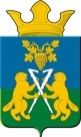 Информационный вестник Ницинского сельского поселения       26 апреля2018 год№ 6 (14)Периодическое издание Думы и Администрации Ницинского сельского поселенияПериодическое издание Думы и Администрации Ницинского сельского поселенияПериодическое издание Думы и Администрации Ницинского сельского поселенияРазделРасходыУточненноегодовоеназначениеИсполнено%исполне-нияОтклонения+ ,-0100Общегосударственные вопросы5 455,45 434,199,61- 21,30200Национальная оборона98,598,5100,0-0300Национальная безопасность и правоохранительная деятельность904,5904,5100,0-0400Национальная экономика1 127,7488,143,28- 639,60500Жилищно-коммунальное хозяйство2 954,72 657,289,93- 297,50700Образование14,80,00,0- 14,80800Культура, кинематография8 197,07 665,993,52- 531,11000Социальная политика19,919,9100,0-1100Физическая культура и спорт76,725,633,38- 51,11200Средства массовой информации27,027,0100,0-ИТОГО:18 876,217 320,891,76- 1 555,4Реестровый номерКадастровый номерНомер инвентарного делаГод ввода вэксплуатациюГод ввода вэксплуатациюНаименование объектаНазначениеМестоположение(адрес) объектаПравообладатель(пользователь)Балансовая (оценочная)стоимость (руб.)Остаточнаястоимость (руб.)Остаточнаястоимость (руб.)Площадь земельногоучасткаВ том числезастроеннаяВ том числезастроеннаяВ том числезастроеннаяВ том числезастроеннаяКоличество нежилыхпомещенийОбъем здания(куб.м.)Объем здания(куб.м.)Общая площадь (кв.м.)Основная (жилая)площадьОсновная (жилая)площадьКоличество квартирИз нихприватизированоИз нихприватизированоПамятник истории,культурыВключено в Реестр наоснованииНомер, датаИсключено из Реестра наоснованииНомер, датаПричина исключения изРеестраЗапись об исключении изРеестра осуществилСвидетельство огосударственнойрегистрации праваСерия:№:Серия:№:Серия:№:Дата:Дата:Дата:ОбременениеОбременениеИнв.№ тех.паспортаБТИ, датаИнв.№ тех.паспортаБТИ, датаМатериал стенИзнос, %ОтоплениеЭл. СнабжениеВодопроводКанализацияКАРТАКАРТАКАРТАКАРТАКАРТАРЕЕСТРА ДВИЖИМОГО ИМУЩЕСТВАРЕЕСТРА ДВИЖИМОГО ИМУЩЕСТВАРЕЕСТРА ДВИЖИМОГО ИМУЩЕСТВАРЕЕСТРА ДВИЖИМОГО ИМУЩЕСТВАРЕЕСТРА ДВИЖИМОГО ИМУЩЕСТВАнаходящегося в собственности находящегося в собственности находящегося в собственности находящегося в собственности находящегося в собственности Ницинского сельского поселенияНицинского сельского поселенияНицинского сельского поселенияНицинского сельского поселенияНицинского сельского поселенияРеестровый номерРеестровый номерНомер инвентарногоНомер инвентарногоГод выпускаГод выпускаделаделаНаименованиеНаименованиеимуществаимуществаПравообладательПравообладатель(пользователь)(пользователь)Балансовая стоимостьБалансовая стоимостьОстаточная (руб.)(руб.)(руб.)РазделРазделГруппаМаркаМаркаМодельГосударственныйГосударственныйрегистрационный знакрегистрационный знакМодель, № двигателяМодель, № двигателя№ шасси№ шасси№ кузова№ кузоваПТС (ПСМ)ПТС (ПСМ)Включено в Реестр наВключено в Реестр наоснованииоснованииНомер, датаНомер, датаИсключено из Реестра наИсключено из Реестра наоснованииоснованииНомер, датаНомер, датаПричина исключения изПричина исключения изРеестраРеестраЗапись об исключении изЗапись об исключении изРеестра осуществилРеестра осуществилСвидетельство оСвидетельство огосударственнойгосударственнойрегистрациирегистрацииОбременениеОбременениеГлава администрации Ницинского сельского поселенияГлава администрации Ницинского сельского поселенияМ.П.КАРТА ПРЕДПРИЯТИЯ, УЧРЕЖДЕНИЯ, ОРГАНИЗАЦИИКАРТА ПРЕДПРИЯТИЯ, УЧРЕЖДЕНИЯ, ОРГАНИЗАЦИИКАРТА ПРЕДПРИЯТИЯ, УЧРЕЖДЕНИЯ, ОРГАНИЗАЦИИКАРТА ПРЕДПРИЯТИЯ, УЧРЕЖДЕНИЯ, ОРГАНИЗАЦИИКАРТА ПРЕДПРИЯТИЯ, УЧРЕЖДЕНИЯ, ОРГАНИЗАЦИИРеестровый номерКод ОКПОКод ОКПОПолное наименованиепредприятияСокращенноенаименованиеОрганизационно-правоваяформаЮридический адресВид деятельностиКод ОКОНХКод ОКОНХСпециализацияМестоположение (адрес)Ф.И.О. руководителяДействует на основанииРегистрация: №Дата:Дата:БухгалтерНалоговый органИННКПП:КПП:Расчетный счетВ банкеБИКОКАТОУставной капиталДоля МО(тыс.руб.)Балансовая стоимостьОстаточнаяосновных средствстоимостьВ том числе: зданий,Остаточнаясооруженийстоимостьдвижимого имуществаОстаточнаястоимостьВключено в Реестр наоснованииНомер, датаИсключено из Реестра наоснованииНомер, датаПричина исключения изРеестраЗапись об исключении изРеестра осуществилСвидетельство огосударственнойрегистрации права (серия,номер, дата)Отметка о внесенииизменений(Реестровый  номер имущества(Реестровый  номер имущества(Реестровый  номер имущества(Реестровый  номер имущества)(дата присвоения реестрового(дата присвоения реестрового(дата присвоения реестрового(дата присвоения реестровогономера имущества)номера имущества)номера имущества)номера имущества)№п/п№п/пНаименование  сведенийНаименование  сведенийНаименование  сведенийНаименование  сведенийНаименование  сведенийЗначение сведенийЗначение сведенийЗначение сведений1122223Сведения об объектеСведения об объектеСведения об объекте11Адрес   (местоположение) объектаАдрес   (местоположение) объектаАдрес   (местоположение) объектаАдрес   (местоположение) объектаАдрес   (местоположение) объекта22Кадастровый  (условный) номерКадастровый  (условный) номерКадастровый  (условный) номерКадастровый  (условный) номерКадастровый  (условный) номер3.3.Площадь (кв.м)Площадь (кв.м)Площадь (кв.м)44Основание для включения в реестрОснование для включения в реестрОснование для включения в реестрОснование для включения в реестрОснование для включения в реестр55Документы-основания возникновения праваДокументы-основания возникновения праваДокументы-основания возникновения праваДокументы-основания возникновения праваДокументы-основания возникновения права(наименование иного вещного права)(наименование иного вещного права)(наименование иного вещного права)(наименование иного вещного права)(наименование иного вещного права)66Субъект (субъекты) праваСубъект (субъекты) праваСубъект (субъекты) праваСубъект (субъекты) праваСубъект (субъекты) права7.7.Вид праваВид праваВид права8.8.Существующие ограниченияСуществующие ограниченияСуществующие ограниченияСуществующие ограниченияСуществующие ограничения9.9.ПравообладательПравообладательПравообладатель10.10.Свидетельство о государственной регистрацииСвидетельство о государственной регистрацииСвидетельство о государственной регистрацииСвидетельство о государственной регистрацииСвидетельство о государственной регистрацииправаправаправа11.11.Дата выдачи свидетельстваДата выдачи свидетельстваДата выдачи свидетельстваДата выдачи свидетельстваДата выдачи свидетельстваРеестр объектов муниципальной собственности  Ницинского сельского  поселенияРеестр объектов муниципальной собственности  Ницинского сельского  поселенияРеестр объектов муниципальной собственности  Ницинского сельского  поселенияРеестр объектов муниципальной собственности  Ницинского сельского  поселенияРеестр объектов муниципальной собственности  Ницинского сельского  поселенияРеестр объектов муниципальной собственности  Ницинского сельского  поселенияРеестр объектов муниципальной собственности  Ницинского сельского  поселенияРеестр объектов муниципальной собственности  Ницинского сельского  поселенияРеестр объектов муниципальной собственности  Ницинского сельского  поселенияРеестр объектов муниципальной собственности  Ницинского сельского  поселенияРеестр объектов муниципальной собственности  Ницинского сельского  поселенияРеестр объектов муниципальной собственности  Ницинского сельского  поселенияРеестр объектов муниципальной собственности  Ницинского сельского  поселенияРАЗДЕЛI. НЕДВИЖИМОЕ ИМУЩЕСТВОI. НЕДВИЖИМОЕ ИМУЩЕСТВОI. НЕДВИЖИМОЕ ИМУЩЕСТВОI. НЕДВИЖИМОЕ ИМУЩЕСТВОI. НЕДВИЖИМОЕ ИМУЩЕСТВОI. НЕДВИЖИМОЕ ИМУЩЕСТВОПодраздел 1. Муниципальные жилые здания, жилые помещенияПодраздел 1. Муниципальные жилые здания, жилые помещенияПодраздел 1. Муниципальные жилые здания, жилые помещенияПодраздел 1. Муниципальные жилые здания, жилые помещенияПодраздел 1. Муниципальные жилые здания, жилые помещенияПодраздел 1. Муниципальные жилые здания, жилые помещенияПодраздел 1. Муниципальные жилые здания, жилые помещенияПодраздел 1. Муниципальные жилые здания, жилые помещенияПодраздел 1. Муниципальные жилые здания, жилые помещенияПодраздел 1. Муниципальные жилые здания, жилые помещенияПодраздел 1. Муниципальные жилые здания, жилые помещенияпо состоянию на «по состоянию на «по состоянию на «»20г.№ п/пРеестроНаименованиеАдресКадастровыйПлощадь,Площадь,Сведения оСведения оСведения оДатыДатыОснованияСведения оСведения оббалансовойостаточнойкадастровойвозникновенияправообладаустановленных ввыйнедвижимого(местоположение)номерпротяженность ипротяженность истоимостистоимостивозникновения ивозникновения ивозникновения и(прекращения)недвижимогонедвижимогонедвижимогостоимостинедтелемуниципаотношенииномеримуществанедвижимогомуниципального(или) иные(или) иныеимуществаимуществавижимогопрекращения правапрекращения правапрекращения праваправамуниципалльимуществаьномуниципальногоимуществанедвижимогопараметры,параметры,муниципальноймуниципальноймуниципальнойногонедвижимйогнедвижимогоимуществахарактеризующиехарактеризующиесобственности насобственности насобственности насобственностиоимущества1собственностиоимущества1имуществафизическиефизическиенедвижимоенедвижимоена недвижимоена недвижимоеограниченияхсвойствасвойстваимуществоимущество12345667889101011121313Реестр объектов муниципальной собственности  Ницинского сельского  поселенияРеестр объектов муниципальной собственности  Ницинского сельского  поселенияРеестр объектов муниципальной собственности  Ницинского сельского  поселенияРеестр объектов муниципальной собственности  Ницинского сельского  поселенияРеестр объектов муниципальной собственности  Ницинского сельского  поселенияРеестр объектов муниципальной собственности  Ницинского сельского  поселенияРеестр объектов муниципальной собственности  Ницинского сельского  поселенияРеестр объектов муниципальной собственности  Ницинского сельского  поселенияРеестр объектов муниципальной собственности  Ницинского сельского  поселенияРеестр объектов муниципальной собственности  Ницинского сельского  поселенияРеестр объектов муниципальной собственности  Ницинского сельского  поселенияРеестр объектов муниципальной собственности  Ницинского сельского  поселенияРеестр объектов муниципальной собственности  Ницинского сельского  поселенияРеестр объектов муниципальной собственности  Ницинского сельского  поселенияРеестр объектов муниципальной собственности  Ницинского сельского  поселенияРеестр объектов муниципальной собственности  Ницинского сельского  поселенияРеестр объектов муниципальной собственности  Ницинского сельского  поселенияРАЗДЕЛРАЗДЕЛI. НЕДВИЖИМОЕ ИМУЩЕСТВОI. НЕДВИЖИМОЕ ИМУЩЕСТВОI. НЕДВИЖИМОЕ ИМУЩЕСТВОI. НЕДВИЖИМОЕ ИМУЩЕСТВОI. НЕДВИЖИМОЕ ИМУЩЕСТВОI. НЕДВИЖИМОЕ ИМУЩЕСТВОI. НЕДВИЖИМОЕ ИМУЩЕСТВОI. НЕДВИЖИМОЕ ИМУЩЕСТВОI. НЕДВИЖИМОЕ ИМУЩЕСТВОI. НЕДВИЖИМОЕ ИМУЩЕСТВОПодраздел 2. Нежилые здания, нежилые строения, нежилые помещения поПодраздел 2. Нежилые здания, нежилые строения, нежилые помещения поПодраздел 2. Нежилые здания, нежилые строения, нежилые помещения поПодраздел 2. Нежилые здания, нежилые строения, нежилые помещения поПодраздел 2. Нежилые здания, нежилые строения, нежилые помещения поПодраздел 2. Нежилые здания, нежилые строения, нежилые помещения поПодраздел 2. Нежилые здания, нежилые строения, нежилые помещения поПодраздел 2. Нежилые здания, нежилые строения, нежилые помещения поПодраздел 2. Нежилые здания, нежилые строения, нежилые помещения поПодраздел 2. Нежилые здания, нежилые строения, нежилые помещения поПодраздел 2. Нежилые здания, нежилые строения, нежилые помещения поПодраздел 2. Нежилые здания, нежилые строения, нежилые помещения поПодраздел 2. Нежилые здания, нежилые строения, нежилые помещения поПодраздел 2. Нежилые здания, нежилые строения, нежилые помещения поПодраздел 2. Нежилые здания, нежилые строения, нежилые помещения поПодраздел 2. Нежилые здания, нежилые строения, нежилые помещения посостоянию на «состоянию на «состоянию на «»»»2020_г.№РеестроНаименованиеАдресКадастровыйПлощадь,Площадь,Сведения оСведения оСведения оДатыДатыОснованияСведения оСведения обп/пвыйбалансовойостаточнойкадастровойвозникновенияправообладатеустановленных вномернедвижимого(местоположение)номерпротяженность ипротяженность истоимостистоимостивозникновения ивозникновения и(прекращения)недвижимогонедвижимогостоимостинедлеотношенииимуществанедвижимогомуниципального(или) иные(или) иныеимуществаимуществавижимогопрекращения правапрекращения правапрекращения праваправамуниципалимуществаьномуниципальномуниципальногоимуществанедвижимогопараметры,параметры,муниципальноймуниципальнойййгонедвижимогоимуществахарактеризующихарактеризующисобственности насобственности насобственностисобственностинедвижимогоимуществае физическиее физическиенедвижимоенедвижимоена недвижимоена недвижимоеимуществаограниченияхсвойствасвойстваимуществоимущество1234567889101011121313Реестр объектов муниципальной собственности   Ницинского сельского поселенияРеестр объектов муниципальной собственности   Ницинского сельского поселенияРеестр объектов муниципальной собственности   Ницинского сельского поселенияРеестр объектов муниципальной собственности   Ницинского сельского поселенияРеестр объектов муниципальной собственности   Ницинского сельского поселенияРеестр объектов муниципальной собственности   Ницинского сельского поселенияРеестр объектов муниципальной собственности   Ницинского сельского поселенияРеестр объектов муниципальной собственности   Ницинского сельского поселенияРеестр объектов муниципальной собственности   Ницинского сельского поселенияРеестр объектов муниципальной собственности   Ницинского сельского поселенияРеестр объектов муниципальной собственности   Ницинского сельского поселенияРеестр объектов муниципальной собственности   Ницинского сельского поселенияРеестр объектов муниципальной собственности   Ницинского сельского поселенияРеестр объектов муниципальной собственности   Ницинского сельского поселенияРАЗДЕЛРАЗДЕЛI. НЕДВИЖИМОЕ ИМУЩЕСТВОI. НЕДВИЖИМОЕ ИМУЩЕСТВОI. НЕДВИЖИМОЕ ИМУЩЕСТВОI. НЕДВИЖИМОЕ ИМУЩЕСТВОI. НЕДВИЖИМОЕ ИМУЩЕСТВОI. НЕДВИЖИМОЕ ИМУЩЕСТВОI. НЕДВИЖИМОЕ ИМУЩЕСТВОI. НЕДВИЖИМОЕ ИМУЩЕСТВОI. НЕДВИЖИМОЕ ИМУЩЕСТВОПодраздел 3. Объекты и сооружения инженерной инфраструктуры поПодраздел 3. Объекты и сооружения инженерной инфраструктуры поПодраздел 3. Объекты и сооружения инженерной инфраструктуры поПодраздел 3. Объекты и сооружения инженерной инфраструктуры поПодраздел 3. Объекты и сооружения инженерной инфраструктуры поПодраздел 3. Объекты и сооружения инженерной инфраструктуры поПодраздел 3. Объекты и сооружения инженерной инфраструктуры поПодраздел 3. Объекты и сооружения инженерной инфраструктуры поПодраздел 3. Объекты и сооружения инженерной инфраструктуры поПодраздел 3. Объекты и сооружения инженерной инфраструктуры поПодраздел 3. Объекты и сооружения инженерной инфраструктуры поПодраздел 3. Объекты и сооружения инженерной инфраструктуры посостоянию на «состоянию на «состоянию на «»»2020_г.№РеестрНаименованиеАдресКадастровыйПлощадь,Площадь,Сведения оСведения оНачисленнаяСведения оСведения оДатыДатыОснованияСведения оСведения обп/повыйбалансовойбалансовойкадастровойкадастровойвозникновенияправообладаустановленных вномернедвижимого(местоположение)номерпротяженность ипротяженность истоимостистоимостиамортизациявозникновения ивозникновения и(прекращения)недвижимогонедвижимогостоимостинедстоимостинедтелемуниципаотношенииимуществанедвижимогомуниципального(или) иные(или) иныеимуществаимущества(износ)вижимоговижимогопрекращенияпрекращенияправамуниципалльимуществаимуществаьномуниципальногоимуществанедвижимогопараметры,параметры,праваправаногонедвижимйого имуществанедвижимогоимуществахарактеризующихарактеризующимуниципальноймуниципальнойсобственностисобственностиимуществае физическиее физическиесобственности насобственности нана недвижимоеограниченияхна недвижимоеограничениях123456789101011121313Реестр объектов муниципальной собственности   Ницинского  сельского поселенияРеестр объектов муниципальной собственности   Ницинского  сельского поселенияРеестр объектов муниципальной собственности   Ницинского  сельского поселенияРеестр объектов муниципальной собственности   Ницинского  сельского поселенияРеестр объектов муниципальной собственности   Ницинского  сельского поселенияРеестр объектов муниципальной собственности   Ницинского  сельского поселенияРеестр объектов муниципальной собственности   Ницинского  сельского поселенияРеестр объектов муниципальной собственности   Ницинского  сельского поселенияРеестр объектов муниципальной собственности   Ницинского  сельского поселенияРеестр объектов муниципальной собственности   Ницинского  сельского поселенияРеестр объектов муниципальной собственности   Ницинского  сельского поселенияРеестр объектов муниципальной собственности   Ницинского  сельского поселенияРеестр объектов муниципальной собственности   Ницинского  сельского поселенияРеестр объектов муниципальной собственности   Ницинского  сельского поселенияРАЗДЕЛРАЗДЕЛI. НЕДВИЖИМОЕ ИМУЩЕСТВОI. НЕДВИЖИМОЕ ИМУЩЕСТВОI. НЕДВИЖИМОЕ ИМУЩЕСТВОI. НЕДВИЖИМОЕ ИМУЩЕСТВОI. НЕДВИЖИМОЕ ИМУЩЕСТВОI. НЕДВИЖИМОЕ ИМУЩЕСТВОПодраздел 4. Земельные участкиПодраздел 4. Земельные участкиПодраздел 4. Земельные участкиПодраздел 4. Земельные участкиПодраздел 4. Земельные участкиПодраздел 4. Земельные участкиПодраздел 4. Земельные участкипо состоянию на «по состоянию на «по состоянию на «по состоянию на «»20_г.№РееНаименованиеАдресКадастровыйПлощадь,Площадь,Сведения оСведения обСведения оДатыДатыОснованияСведения оСведения обп/пстровбалансовойостаточнойвозникновенправообладый нонедвижимого(местоположенномерпротяженность ипротяженность ипротяженность ипротяженность истоимостистоимостикадастровойвозникновения ивозникновения ивозникновения иустановленныхмернедвижимогонедвижимогоия(прекращениателемунициимуществаие)муниципальног(или) иные(или) иныенедвижимогонедвижимогостоимостипрекращенияпрекращенияия(прекращениателемуницив отношенииимуществаие)муниципальног(или) иные(или) иныеимуществаимуществастоимостипрекращенияпрекращенияя) правапалв отношениипараметры,параметры,праваправая) правамуниципального(вид разрешенногонедвижимогоо недвижимогопараметры,параметры,недвижимогоправаправамуниципальньногонедвижмуниципальногоиспользования,имокатегория)имуществаимуществахарактеризующихарактеризующихарактеризующихарактеризующиимуществамуниципальноймуниципальноймуниципальнойойсобственноснедвижимогое физическиее физическиее физическиее физическиесобственностисобственностисобственноститгоимуществаимуществае физическиее физическиее физическиее физическиесобственностисобственностисобственностиимуществасвойствасвойствана недвижимоена недвижимоена недвижимоеи наограниченияхсвойствасвойствана недвижимоена недвижимоена недвижимоенедвижимоеограничениях123456678910111213Реестр объектов муниципальной собственности   Ницинского сельского поселенияРеестр объектов муниципальной собственности   Ницинского сельского поселенияРеестр объектов муниципальной собственности   Ницинского сельского поселенияРеестр объектов муниципальной собственности   Ницинского сельского поселенияРеестр объектов муниципальной собственности   Ницинского сельского поселенияРеестр объектов муниципальной собственности   Ницинского сельского поселенияРеестр объектов муниципальной собственности   Ницинского сельского поселенияРеестр объектов муниципальной собственности   Ницинского сельского поселенияРеестр объектов муниципальной собственности   Ницинского сельского поселенияРеестр объектов муниципальной собственности   Ницинского сельского поселенияРеестр объектов муниципальной собственности   Ницинского сельского поселенияРеестр объектов муниципальной собственности   Ницинского сельского поселенияРеестр объектов муниципальной собственности   Ницинского сельского поселенияРеестр объектов муниципальной собственности   Ницинского сельского поселенияРеестр объектов муниципальной собственности   Ницинского сельского поселенияРеестр объектов муниципальной собственности   Ницинского сельского поселенияРеестр объектов муниципальной собственности   Ницинского сельского поселенияРеестр объектов муниципальной собственности   Ницинского сельского поселенияРеестр объектов муниципальной собственности   Ницинского сельского поселенияРАЗДЕЛРАЗДЕЛII. ДВИЖИМОЕ ИМУЩЕСТВОII. ДВИЖИМОЕ ИМУЩЕСТВОII. ДВИЖИМОЕ ИМУЩЕСТВОII. ДВИЖИМОЕ ИМУЩЕСТВОII. ДВИЖИМОЕ ИМУЩЕСТВОII. ДВИЖИМОЕ ИМУЩЕСТВОII. ДВИЖИМОЕ ИМУЩЕСТВОII. ДВИЖИМОЕ ИМУЩЕСТВОПодраздел 1. Транспортные средстваПодраздел 1. Транспортные средстваПодраздел 1. Транспортные средстваПодраздел 1. Транспортные средстваПодраздел 1. Транспортные средстваПодраздел 1. Транспортные средстваПодраздел 1. Транспортные средстваПодраздел 1. Транспортные средстваПодраздел 1. Транспортные средстваПодраздел 1. Транспортные средстваПодраздел 1. Транспортные средствапо состоянию на «по состоянию на «по состоянию на «по состоянию на «по состоянию на «»»2020_г.№ п/пРеестровыйНаименованиеХарактеристикаХарактеристикаХарактеристикаСведения оСведения оСведения обДаты возникновения иДаты возникновения иДаты возникновения иДаты возникновения иСведения оСведения обномердвижимогодвижимого имуществадвижимого имуществадвижимого имуществадвижимого имуществабалансовойбалансовойостаточнойпрекращения,прекращения,прекращения,установленных вимуществастоимостистоимостистоимостиправообладателедвижимогодвижимогодвижимогооснованияоснованияотношенииимуществаимуществаимуществамуниципальноговозникновениявозникновениявозникновениявозникновениямуниципального(прекращения)(прекращения)(прекращения)движимого имуществадвижимого имущества(прекращения)(прекращения)(прекращения)движимого имуществаправаограниченияхмуниципальноймуниципальноймуниципальноймуниципальной(обременениях) с12345678891010101112по состоянию на «по состоянию на «»2020_г.№ п/пРеестроНаименованиеГод выпускаСведения оСведения обДаты возникновения иСведения оСведения об установленных вдвижимогодвижимогобалансовойостаточнойвыйимуществаимуществастоимостипрекращения, основанияправообладателеотношении муниципальногостоимостидвижимогономердвижимогоимуществавозникновениямуниципальногонедвижимого имуществаимущества(прекращения) правадвижимогоограничениях (обременениях) с123456789по состоянию на «по состоянию на «по состоянию на «по состоянию на «»»20202020_г.№ п/пРеестровыйНаименованиеГод выпускаСведения оСведения обСведения обДаты возникновения иДаты возникновения иСведения оСведения оСведения об установленных вномердвижимогодвижимогобалансовойостаточнойостаточнойотношении муниципальногоимуществаимуществастоимостистоимостипрекращения, основанияпрекращения, основанияправообладателеправообладателенедвижимого имуществастоимостидвижимогодвижимогоограничениях (обременениях) сдвижимогоимуществаимуществавозникновениявозникновениямуниципальногомуниципальногоуказанием основания и даты ихвозникновения и прекращенияимущества(прекращения) права(прекращения) правадвижимогодвижимого1234567889Приложение 12к Положению о порядке ведения реестра муниципального имуществак Положению о порядке ведения реестра муниципального имуществак Положению о порядке ведения реестра муниципального имуществак Положению о порядке ведения реестра муниципального имуществак Положению о порядке ведения реестра муниципального имуществак Положению о порядке ведения реестра муниципального имуществаНицинского сельского поселениеНицинского сельского поселениеНицинского сельского поселениеНицинского сельского поселениеНицинского сельского поселениеНицинского сельского поселениеРеестр объектов муниципальной собственности  Ницинского сельского поселенияРеестр объектов муниципальной собственности  Ницинского сельского поселенияРеестр объектов муниципальной собственности  Ницинского сельского поселенияРеестр объектов муниципальной собственности  Ницинского сельского поселенияРеестр объектов муниципальной собственности  Ницинского сельского поселенияРеестр объектов муниципальной собственности  Ницинского сельского поселенияРеестр объектов муниципальной собственности  Ницинского сельского поселенияРеестр объектов муниципальной собственности  Ницинского сельского поселенияРеестр объектов муниципальной собственности  Ницинского сельского поселенияРеестр объектов муниципальной собственности  Ницинского сельского поселенияРеестр объектов муниципальной собственности  Ницинского сельского поселенияРеестр объектов муниципальной собственности  Ницинского сельского поселенияРеестр объектов муниципальной собственности  Ницинского сельского поселения               РАЗДЕЛII. ДВИЖИМОЕ ИМУЩЕСТВО               РАЗДЕЛII. ДВИЖИМОЕ ИМУЩЕСТВО               РАЗДЕЛII. ДВИЖИМОЕ ИМУЩЕСТВО               РАЗДЕЛII. ДВИЖИМОЕ ИМУЩЕСТВО               РАЗДЕЛII. ДВИЖИМОЕ ИМУЩЕСТВО               РАЗДЕЛII. ДВИЖИМОЕ ИМУЩЕСТВОПодраздел 4. Акции акционерных обществПодраздел 4. Акции акционерных обществПодраздел 4. Акции акционерных обществПодраздел 4. Акции акционерных обществпо состоянию на «по состоянию на «по состоянию на «»20г.20г.20г.20г.20г.№РеестрНаименованиеГосударственныйКол-во акций, выпущенных акционерным обществом (с указанием кол-Кол-во акций, выпущенных акционерным обществом (с указанием кол-Кол-во акций, выпущенных акционерным обществом (с указанием кол-Кол-во акций, выпущенных акционерным обществом (с указанием кол-Кол-во акций, выпущенных акционерным обществом (с указанием кол-Кол-во акций, выпущенных акционерным обществом (с указанием кол-Кол-во акций, выпущенных акционерным обществом (с указанием кол-Кол-во акций, выпущенных акционерным обществом (с указанием кол-Номинальная стоимостьп/повыйакцийномерАкционерногорегистрационныйва привилегированных акций), и размер доли в уставном капитале,ва привилегированных акций), и размер доли в уставном капитале,ва привилегированных акций), и размер доли в уставном капитале,ва привилегированных акций), и размер доли в уставном капитале,ва привилегированных акций), и размер доли в уставном капитале,ва привилегированных акций), и размер доли в уставном капитале,ва привилегированных акций), и размер доли в уставном капитале,ва привилегированных акций), и размер доли в уставном капитале,1234556по состоянию на «»20г.№РеестровыйНаименованиеГосударственный регистрационный номерГосударственный регистрационный номерГосударственный регистрационный номерГосударственный регистрационный номерРазмер уставного (складочного) капитала хозяйственного общества,Размер уставного (складочного) капитала хозяйственного общества,Размер уставного (складочного) капитала хозяйственного общества,Размер уставного (складочного) капитала хозяйственного общества,п/пномерхозяйственного общества,товарищества и доли муниципального образования в уставномтоварищества и доли муниципального образования в уставномтоварищества и доли муниципального образования в уставномтоварищества и доли муниципального образования в уставномхозяйственного общества,товарищества и доли муниципального образования в уставномтоварищества и доли муниципального образования в уставномтоварищества и доли муниципального образования в уставномтоварищества и доли муниципального образования в уставном123455Реестр объектов муниципальной собственности  Ницинского сельского  поселенияРеестр объектов муниципальной собственности  Ницинского сельского  поселенияРеестр объектов муниципальной собственности  Ницинского сельского  поселенияРеестр объектов муниципальной собственности  Ницинского сельского  поселенияРеестр объектов муниципальной собственности  Ницинского сельского  поселенияРеестр объектов муниципальной собственности  Ницинского сельского  поселенияРеестр объектов муниципальной собственности  Ницинского сельского  поселенияРеестр объектов муниципальной собственности  Ницинского сельского  поселенияРеестр объектов муниципальной собственности  Ницинского сельского  поселенияРеестр объектов муниципальной собственности  Ницинского сельского  поселенияРеестр объектов муниципальной собственности  Ницинского сельского  поселенияРеестр объектов муниципальной собственности  Ницинского сельского  поселенияРеестр объектов муниципальной собственности  Ницинского сельского  поселенияРеестр объектов муниципальной собственности  Ницинского сельского  поселенияРАЗДЕЛIII. МУНИЦИПАЛЬНЫЕ УНИТАРНЫЕ ПРЕДПРИЯТИЯ, МУНИЦИПАЛЬНЫЕРАЗДЕЛIII. МУНИЦИПАЛЬНЫЕ УНИТАРНЫЕ ПРЕДПРИЯТИЯ, МУНИЦИПАЛЬНЫЕРАЗДЕЛIII. МУНИЦИПАЛЬНЫЕ УНИТАРНЫЕ ПРЕДПРИЯТИЯ, МУНИЦИПАЛЬНЫЕРАЗДЕЛIII. МУНИЦИПАЛЬНЫЕ УНИТАРНЫЕ ПРЕДПРИЯТИЯ, МУНИЦИПАЛЬНЫЕРАЗДЕЛIII. МУНИЦИПАЛЬНЫЕ УНИТАРНЫЕ ПРЕДПРИЯТИЯ, МУНИЦИПАЛЬНЫЕРАЗДЕЛIII. МУНИЦИПАЛЬНЫЕ УНИТАРНЫЕ ПРЕДПРИЯТИЯ, МУНИЦИПАЛЬНЫЕРАЗДЕЛIII. МУНИЦИПАЛЬНЫЕ УНИТАРНЫЕ ПРЕДПРИЯТИЯ, МУНИЦИПАЛЬНЫЕРАЗДЕЛIII. МУНИЦИПАЛЬНЫЕ УНИТАРНЫЕ ПРЕДПРИЯТИЯ, МУНИЦИПАЛЬНЫЕРАЗДЕЛIII. МУНИЦИПАЛЬНЫЕ УНИТАРНЫЕ ПРЕДПРИЯТИЯ, МУНИЦИПАЛЬНЫЕРАЗДЕЛIII. МУНИЦИПАЛЬНЫЕ УНИТАРНЫЕ ПРЕДПРИЯТИЯ, МУНИЦИПАЛЬНЫЕРАЗДЕЛIII. МУНИЦИПАЛЬНЫЕ УНИТАРНЫЕ ПРЕДПРИЯТИЯ, МУНИЦИПАЛЬНЫЕРАЗДЕЛIII. МУНИЦИПАЛЬНЫЕ УНИТАРНЫЕ ПРЕДПРИЯТИЯ, МУНИЦИПАЛЬНЫЕРАЗДЕЛIII. МУНИЦИПАЛЬНЫЕ УНИТАРНЫЕ ПРЕДПРИЯТИЯ, МУНИЦИПАЛЬНЫЕРАЗДЕЛIII. МУНИЦИПАЛЬНЫЕ УНИТАРНЫЕ ПРЕДПРИЯТИЯ, МУНИЦИПАЛЬНЫЕУЧРЕЖДЕНИЯУЧРЕЖДЕНИЯУЧРЕЖДЕНИЯУЧРЕЖДЕНИЯПодраздел 1. Органы местного самоуправления поПодраздел 1. Органы местного самоуправления поПодраздел 1. Органы местного самоуправления поПодраздел 1. Органы местного самоуправления поПодраздел 1. Органы местного самоуправления поПодраздел 1. Органы местного самоуправления поПодраздел 1. Органы местного самоуправления поПодраздел 1. Органы местного самоуправления поПодраздел 1. Органы местного самоуправления поПодраздел 1. Органы местного самоуправления посостоянию на «состоянию на «состоянию на «»»»2020г.г.№РеестрПолноеАдресОсновнойОснованияОснованияРазмерРазмерРазмерРазмер доли,Размер доли,Размер доли,БалансоваяОстаточнаяСреднесписочнп/повыйнаименование(местонахождение)государственныйномеррегистрационнысозданиясозданияуставного фондауставного фондауставного фондапринадлежащейпринадлежащейпринадлежащейстоимостьстоимостьая численностьий номер и датаюридическогоюридического(для МУП)(для МУП)(для МУП)муниципальномумуниципальномумуниципальномуосновных средствосновных средствработниковорганизационнгосударственнойлица (участиялица (участияобразованию вобразованию вобразованию в(фондов) (для МУ(фондов) (для МУ(для МУ ио-правоваярегистрациимуниципальногомуниципальногоуставномуставномуставноми МУП)и МУП)МУП)формаобразования вобразования в(складочном)(складочном)(складочном)123456777891011Реестр объектов муниципальной собственности   Ницинского сельского  поселенияРеестр объектов муниципальной собственности   Ницинского сельского  поселенияРеестр объектов муниципальной собственности   Ницинского сельского  поселенияРеестр объектов муниципальной собственности   Ницинского сельского  поселенияРеестр объектов муниципальной собственности   Ницинского сельского  поселенияРеестр объектов муниципальной собственности   Ницинского сельского  поселенияРеестр объектов муниципальной собственности   Ницинского сельского  поселенияРеестр объектов муниципальной собственности   Ницинского сельского  поселенияРеестр объектов муниципальной собственности   Ницинского сельского  поселенияРеестр объектов муниципальной собственности   Ницинского сельского  поселенияРеестр объектов муниципальной собственности   Ницинского сельского  поселенияРеестр объектов муниципальной собственности   Ницинского сельского  поселенияРеестр объектов муниципальной собственности   Ницинского сельского  поселенияРАЗДЕЛРАЗДЕЛIII. МУНИЦИПАЛЬНЫЕ УНИТАРНЫЕ ПРЕДПРИЯТИЯ, МУНИЦИПАЛЬНЫЕ УЧРЕЖДЕНИЯIII. МУНИЦИПАЛЬНЫЕ УНИТАРНЫЕ ПРЕДПРИЯТИЯ, МУНИЦИПАЛЬНЫЕ УЧРЕЖДЕНИЯIII. МУНИЦИПАЛЬНЫЕ УНИТАРНЫЕ ПРЕДПРИЯТИЯ, МУНИЦИПАЛЬНЫЕ УЧРЕЖДЕНИЯIII. МУНИЦИПАЛЬНЫЕ УНИТАРНЫЕ ПРЕДПРИЯТИЯ, МУНИЦИПАЛЬНЫЕ УЧРЕЖДЕНИЯIII. МУНИЦИПАЛЬНЫЕ УНИТАРНЫЕ ПРЕДПРИЯТИЯ, МУНИЦИПАЛЬНЫЕ УЧРЕЖДЕНИЯIII. МУНИЦИПАЛЬНЫЕ УНИТАРНЫЕ ПРЕДПРИЯТИЯ, МУНИЦИПАЛЬНЫЕ УЧРЕЖДЕНИЯIII. МУНИЦИПАЛЬНЫЕ УНИТАРНЫЕ ПРЕДПРИЯТИЯ, МУНИЦИПАЛЬНЫЕ УЧРЕЖДЕНИЯIII. МУНИЦИПАЛЬНЫЕ УНИТАРНЫЕ ПРЕДПРИЯТИЯ, МУНИЦИПАЛЬНЫЕ УЧРЕЖДЕНИЯIII. МУНИЦИПАЛЬНЫЕ УНИТАРНЫЕ ПРЕДПРИЯТИЯ, МУНИЦИПАЛЬНЫЕ УЧРЕЖДЕНИЯIII. МУНИЦИПАЛЬНЫЕ УНИТАРНЫЕ ПРЕДПРИЯТИЯ, МУНИЦИПАЛЬНЫЕ УЧРЕЖДЕНИЯIII. МУНИЦИПАЛЬНЫЕ УНИТАРНЫЕ ПРЕДПРИЯТИЯ, МУНИЦИПАЛЬНЫЕ УЧРЕЖДЕНИЯIII. МУНИЦИПАЛЬНЫЕ УНИТАРНЫЕ ПРЕДПРИЯТИЯ, МУНИЦИПАЛЬНЫЕ УЧРЕЖДЕНИЯIII. МУНИЦИПАЛЬНЫЕ УНИТАРНЫЕ ПРЕДПРИЯТИЯ, МУНИЦИПАЛЬНЫЕ УЧРЕЖДЕНИЯПодраздел 2. Муниципальные бюджетные учреждения поПодраздел 2. Муниципальные бюджетные учреждения поПодраздел 2. Муниципальные бюджетные учреждения поПодраздел 2. Муниципальные бюджетные учреждения поПодраздел 2. Муниципальные бюджетные учреждения поПодраздел 2. Муниципальные бюджетные учреждения поПодраздел 2. Муниципальные бюджетные учреждения поПодраздел 2. Муниципальные бюджетные учреждения поПодраздел 2. Муниципальные бюджетные учреждения поПодраздел 2. Муниципальные бюджетные учреждения посостоянию на «состоянию на «состоянию на «»»2020г.№РеестрПолноеАдресОсновнойОснованияОснованияРазмерРазмерРазмерРазмер доли,Размер доли,Размер доли,БалансоваяОстаточнаяСреднесписочнп/повыйнаименование(местонахождение)(местонахождение)государственныйномерирегистрационнысозданиясозданияуставного фондауставного фондауставного фондапринадлежащейпринадлежащейпринадлежащейстоимостьстоимостьая численностьиорганизационнй номер и датаюридическогоюридического(для МУП)(для МУП)(для МУП)муниципальномумуниципальномумуниципальномуосновных средствосновных средствработниковорганизационно-правоваягосударственнойлица (участиялица (участияобразованию вобразованию вобразованию в(фондов) (для МУ(фондов) (для МУ(для МУ ио-правоваяформарегистрациимуниципальногомуниципальногоуставномуставномуставноми МУП)и МУП)МУП)формаобразования вобразования в(складочном)(складочном)(складочном)123456777891011Реестр объектов муниципальной собственности   Ницинского сельского поселенияРеестр объектов муниципальной собственности   Ницинского сельского поселенияРеестр объектов муниципальной собственности   Ницинского сельского поселенияРеестр объектов муниципальной собственности   Ницинского сельского поселенияРеестр объектов муниципальной собственности   Ницинского сельского поселенияРеестр объектов муниципальной собственности   Ницинского сельского поселенияРеестр объектов муниципальной собственности   Ницинского сельского поселенияРеестр объектов муниципальной собственности   Ницинского сельского поселенияРеестр объектов муниципальной собственности   Ницинского сельского поселенияРеестр объектов муниципальной собственности   Ницинского сельского поселенияРеестр объектов муниципальной собственности   Ницинского сельского поселенияРеестр объектов муниципальной собственности   Ницинского сельского поселенияРеестр объектов муниципальной собственности   Ницинского сельского поселенияРеестр объектов муниципальной собственности   Ницинского сельского поселенияРАЗДЕЛIII. МУНИЦИПАЛЬНЫЕ УНИТАРНЫЕ ПРЕДПРИЯТИЯ, МУНИЦИПАЛЬНЫЕРАЗДЕЛIII. МУНИЦИПАЛЬНЫЕ УНИТАРНЫЕ ПРЕДПРИЯТИЯ, МУНИЦИПАЛЬНЫЕРАЗДЕЛIII. МУНИЦИПАЛЬНЫЕ УНИТАРНЫЕ ПРЕДПРИЯТИЯ, МУНИЦИПАЛЬНЫЕРАЗДЕЛIII. МУНИЦИПАЛЬНЫЕ УНИТАРНЫЕ ПРЕДПРИЯТИЯ, МУНИЦИПАЛЬНЫЕРАЗДЕЛIII. МУНИЦИПАЛЬНЫЕ УНИТАРНЫЕ ПРЕДПРИЯТИЯ, МУНИЦИПАЛЬНЫЕРАЗДЕЛIII. МУНИЦИПАЛЬНЫЕ УНИТАРНЫЕ ПРЕДПРИЯТИЯ, МУНИЦИПАЛЬНЫЕРАЗДЕЛIII. МУНИЦИПАЛЬНЫЕ УНИТАРНЫЕ ПРЕДПРИЯТИЯ, МУНИЦИПАЛЬНЫЕРАЗДЕЛIII. МУНИЦИПАЛЬНЫЕ УНИТАРНЫЕ ПРЕДПРИЯТИЯ, МУНИЦИПАЛЬНЫЕРАЗДЕЛIII. МУНИЦИПАЛЬНЫЕ УНИТАРНЫЕ ПРЕДПРИЯТИЯ, МУНИЦИПАЛЬНЫЕРАЗДЕЛIII. МУНИЦИПАЛЬНЫЕ УНИТАРНЫЕ ПРЕДПРИЯТИЯ, МУНИЦИПАЛЬНЫЕРАЗДЕЛIII. МУНИЦИПАЛЬНЫЕ УНИТАРНЫЕ ПРЕДПРИЯТИЯ, МУНИЦИПАЛЬНЫЕРАЗДЕЛIII. МУНИЦИПАЛЬНЫЕ УНИТАРНЫЕ ПРЕДПРИЯТИЯ, МУНИЦИПАЛЬНЫЕРАЗДЕЛIII. МУНИЦИПАЛЬНЫЕ УНИТАРНЫЕ ПРЕДПРИЯТИЯ, МУНИЦИПАЛЬНЫЕРАЗДЕЛIII. МУНИЦИПАЛЬНЫЕ УНИТАРНЫЕ ПРЕДПРИЯТИЯ, МУНИЦИПАЛЬНЫЕУЧРЕЖДЕНИЯУЧРЕЖДЕНИЯУЧРЕЖДЕНИЯУЧРЕЖДЕНИЯПодраздел 3. Муниципальные унитарные предприятия поПодраздел 3. Муниципальные унитарные предприятия поПодраздел 3. Муниципальные унитарные предприятия поПодраздел 3. Муниципальные унитарные предприятия поПодраздел 3. Муниципальные унитарные предприятия поПодраздел 3. Муниципальные унитарные предприятия поПодраздел 3. Муниципальные унитарные предприятия поПодраздел 3. Муниципальные унитарные предприятия поПодраздел 3. Муниципальные унитарные предприятия поПодраздел 3. Муниципальные унитарные предприятия поПодраздел 3. Муниципальные унитарные предприятия посостоянию на «состоянию на «состоянию на «»»2020г.№РеестрПолноеАдресОсновнойОснованияОснованияРазмерРазмерРазмерРазмер доли,Размер доли,Размер доли,БалансоваяОстаточнаяСреднесписочнп/повый(местонахождение)государственныйномернаименованиерегистрационнысозданиясозданияуставного фондауставного фондауставного фондапринадлежащейпринадлежащейпринадлежащейстоимостьстоимостьая численностьий номер и датаюридическогоюридического(для МУП)(для МУП)(для МУП)муниципальномумуниципальномумуниципальномуосновных средствосновных средствработниковорганизационно-государственнойлица (участиялица (участияобразованию вобразованию вобразованию в(фондов) (для МУ(фондов) (для МУ(для МУ иправовая формарегистрациимуниципальногомуниципальногоуставномуставномуставноми МУП)и МУП)МУП)юридическогообразования вобразования в(складочном)(складочном)(складочном)123456777891011Приложение 17Приложение 17к Положению ок Положению опорядке ведения реестра муниципального имуществапорядке ведения реестра муниципального имуществапорядке ведения реестра муниципального имущества                                                                                           Ницинского сельского                                                                                           Ницинского сельского                                                                                           Ницинского сельскогопоселениепоселениеРеестровый №Реестровый №Реестровый №Реестровый №Реестровый №от ""г.г.Карта учета имущества, находящегося в собственности Карта учета имущества, находящегося в собственности Карта учета имущества, находящегося в собственности Карта учета имущества, находящегося в собственности Карта учета имущества, находящегося в собственности Карта учета имущества, находящегося в собственности Карта учета имущества, находящегося в собственности Ницинского сельского поселения, имеющегося уНицинского сельского поселения, имеющегося уНицинского сельского поселения, имеющегося уНицинского сельского поселения, имеющегося уНицинского сельского поселения, имеющегося уНицинского сельского поселения, имеющегося уНицинского сельского поселения, имеющегося уюридического лица№ п/п№ п/п№ п/п№ п/п№ п/пНаименование данных об объекте учета по состоянию наНаименование данных об объекте учета по состоянию наНаименование данных об объекте учета по состоянию наХарактеристика01.01.2001.01.20данных1.Реквизиты и основные данные юридического лица:Реквизиты и основные данные юридического лица:Реквизиты и основные данные юридического лица:Реквизиты и основные данные юридического лица:2.2.1.1.Полное наименование юридического лица, ОКПОПолное наименование юридического лица, ОКПОПолное наименование юридического лица, ОКПОПолное наименование юридического лица, ОКПО1.1.Полное наименование юридического лица, ОКПОПолное наименование юридического лица, ОКПОПолное наименование юридического лица, ОКПОПолное наименование юридического лица, ОКПО1.2.Юридический адрес, ОКАТОЮридический адрес, ОКАТОЮридический адрес, ОКАТОЮридический адрес, ОКАТО1.3.Вышестоящий орган, ОКОГУ/ОКПО основного юридического лицаВышестоящий орган, ОКОГУ/ОКПО основного юридического лицаВышестоящий орган, ОКОГУ/ОКПО основного юридического лицаВышестоящий орган, ОКОГУ/ОКПО основного юридического лица1.4.Основной вид деятельности, ОКВЭДОсновной вид деятельности, ОКВЭДОсновной вид деятельности, ОКВЭДОсновной вид деятельности, ОКВЭД1.5.Форма собственности, ОКФСФорма собственности, ОКФСФорма собственности, ОКФСФорма собственности, ОКФС1.6.Идентификационный номер налогоплательщикаИдентификационный номер налогоплательщикаИдентификационный номер налогоплательщикаИдентификационный номер налогоплательщика1.7.Уставный капитал (фонд) (тыс. руб.)Уставный капитал (фонд) (тыс. руб.)Уставный капитал (фонд) (тыс. руб.)Уставный капитал (фонд) (тыс. руб.)1.8. *21.8. *21.8. *2Балансовая стоимость основных фондов (тыс. руб.) / остаточнаяБалансовая стоимость основных фондов (тыс. руб.) / остаточнаяБалансовая стоимость основных фондов (тыс. руб.) / остаточнаяБалансовая стоимость основных фондов (тыс. руб.) / остаточнаястоимость (тыс. руб.)стоимость (тыс. руб.)стоимость (тыс. руб.)стоимость (тыс. руб.)1.9.Стоимость чистых активов (тыс. руб.)Стоимость чистых активов (тыс. руб.)Стоимость чистых активов (тыс. руб.)Стоимость чистых активов (тыс. руб.)1.10.1.10.1.10.Среднесписочная численность персонала (чел.)Среднесписочная численность персонала (чел.)Среднесписочная численность персонала (чел.)Среднесписочная численность персонала (чел.)1.11.1.11.1.11.Площадь земельного(ых) участка(ов) (га) /кадастровый номерПлощадь земельного(ых) участка(ов) (га) /кадастровый номерПлощадь земельного(ых) участка(ов) (га) /кадастровый номерПлощадь земельного(ых) участка(ов) (га) /кадастровый номер1.12.1.12.1.12.Организационно-правовая форма, ОКОПФОрганизационно-правовая форма, ОКОПФОрганизационно-правовая форма, ОКОПФОрганизационно-правовая форма, ОКОПФСостав объекта учета:Состав объекта учета:Состав объекта учета:Состав объекта учета:2.1.Недвижимость (по перечню объектов недвижимости)Недвижимость (по перечню объектов недвижимости)Недвижимость (по перечню объектов недвижимости)Недвижимость (по перечню объектов недвижимости)(балансовая стоимость/остаточная стоимость в тыс. руб.)(балансовая стоимость/остаточная стоимость в тыс. руб.)(балансовая стоимость/остаточная стоимость в тыс. руб.)(балансовая стоимость/остаточная стоимость в тыс. руб.)2.2. *12.2. *12.2. *1Движимое имущество (балансовая стоимость/остаточнаяДвижимое имущество (балансовая стоимость/остаточнаяДвижимое имущество (балансовая стоимость/остаточнаяДвижимое имущество (балансовая стоимость/остаточнаястоимость в тыс. руб.) в том числе:стоимость в тыс. руб.) в том числе:стоимость в тыс. руб.) в том числе:стоимость в тыс. руб.) в том числе:2.2.1.2.2.1.2.2.1.Движимое имущество предприятий, особо ценное движимоеДвижимое имущество предприятий, особо ценное движимоеДвижимое имущество предприятий, особо ценное движимоеДвижимое имущество предприятий, особо ценное движимоеимущество учреждений (балансовая стоимость/остаточнаяимущество учреждений (балансовая стоимость/остаточнаяимущество учреждений (балансовая стоимость/остаточнаяимущество учреждений (балансовая стоимость/остаточнаястоимость в тыс. руб.)стоимость в тыс. руб.)стоимость в тыс. руб.)стоимость в тыс. руб.)2.2.2.2.2.2.2.2.2.Иное (движимое) имущество учреждений (балансоваяИное (движимое) имущество учреждений (балансоваяИное (движимое) имущество учреждений (балансоваяИное (движимое) имущество учреждений (балансоваястоимость/остаточная стоимость в тыс. руб.)стоимость/остаточная стоимость в тыс. руб.)стоимость/остаточная стоимость в тыс. руб.)стоимость/остаточная стоимость в тыс. руб.)2.3.Нематериальные активы (балансовая стоимость в тыс.руб.)Нематериальные активы (балансовая стоимость в тыс.руб.)Нематериальные активы (балансовая стоимость в тыс.руб.)Нематериальные активы (балансовая стоимость в тыс.руб.)№НаименованиеДанные об объекте недвижимости по состоянию на 01.01.20Данные об объекте недвижимости по состоянию на 01.01.20Данные об объекте недвижимости по состоянию на 01.01.20Данные об объекте недвижимости по состоянию на 01.01.20Данные об объекте недвижимости по состоянию на 01.01.20г.Адрес местонахожденияОснование нахожденияИнвентарный номерБалансоваяОстаточнаяОбщаяКадастровый (услов-объекта недвижимости уобъектастоимостьстоимостьплощадь (кв.юридическогообъекта(тыс. руб.)(тыс. руб.)м)/этажностьный) номер/площадьюридическогонедвижимости/дата инедвижимости/дата иземельного (ых)лица/запись регистрацииномер паспорта БТИучастка(ов) (га)234567891011Итого о (по графам 8,9):Итого о (по графам 8,9):Итого о (по графам 8,9):(наименование юридического лица) по состоянию на 01.01.20(наименование юридического лица) по состоянию на 01.01.20(наименование юридического лица) по состоянию на 01.01.20(наименование юридического лица) по состоянию на 01.01.20(наименование юридического лица) по состоянию на 01.01.20(наименование юридического лица) по состоянию на 01.01.20г.№№Наименование иногоНаименование иногоИнвентарнКоли-Дата ввода вБалансоваяОстаточнаяп/п(движимого) имущества,(движимого) имущества,ый номерчествоэксплуатациюстоимостьстоимостьп/п(движимого) имущества,(движимого) имущества,чествоэксплуатациюстоимостьстоимостьгосударственныйгосударственный1 1.(регистрационный номер(регистрационный номер1)автотранспорта)автотранспорта)1)2)и т.д.и т.д.223456722345672.ОЦДИ:ОЦДИ:1)1)2)Прочее движимоеПрочее движимоеиимущество:имущество:ит.д.т.д.№ п/пНаименованиеГодМаркаГос.балансоваяостаточнаяОснованиятранспортногоизгото-ТСрегистрацстоимостьстоимостьнахождения усредствавленияионный знак(руб.)(руб.)юриди-ческого лица1.ОЦДИ:1)2) ит.д.2.Прочиетранспортныесредства:1)2) ит.д.Пакет документовПакет документовКоличество (шт.) заверенныхКоличество (шт.) заверенныхКоличество (шт.) заверенныхКоличество (шт.) заверенныхпримечания№№входящивходящивходящиКоличество (шт.)Количество (шт.)ОбщееПравокарткартзаписей обзаписей оййколичобладаизмененияхпрекращен ииколичобладаизмененияхпрекращен иип/пествотельсведений обправап/пдата№карткартзаписейзаписей олистовОУлицОУсобственно стидата№карткартзаписейзаписей олистовОУлицОУсобственно стикарткартобпрекращен иидокументовМО наобпрекращен иидокументовМО наизменениправадокументовимуществоизменениправа(копийимуществояхсобственно сти(копийяхсобственно стидокументовсведений обМО надокументовсведений обМО на),ОУимуществоподтверждаОУлицющихОУлицсодержащи есясодержащи есяв картах изаписяхсведений123456789101112131415№ п/пАдрес объекта недвижимости или земельного участка1с. Бобровское ул. Бобровская, д. 31 – д. 45 2с. Ницинское ул. Озерная  д. 1 - д. 15;                         ДатаДень неделиВремя выезда12.04.2018четверг13:00 - 17:0015.05.2018вторник13:00 - 17:0031.05.2018четверг13:00 - 17:0020.06.2018среда13:00 - 17:00Об утверждении муниципальной долгосрочной  целевой  программы«Развитие  противопожарного водоснабжения  на территории Ницинского  сельского поселения  на 2018-2022 годы»Наименование Программы«Развитие  противопожарного водоснабжения  на территории Ницинского сельского поселения на 2018-2022 годы» Основание разработки ПрограммыФедеральный закон от 06.10.2003 № 131-ФЗ «Об общих принципах организации местного самоуправления в Российской Федерации»; ст.19 Федерального закона от 21.12.1994 № 69-ФЗ «О пожарной безопасности», ст.63 Федерального закона от 22.07.2008 № 123-ФЗ «Технический регламент о требованиях пожарной безопасности» Основной разработчик ПрограммыАдминистрация  Ницинского сельского поселения.Цели и задачи ПрограммыОбеспечение необходимых условий для реализации полномочий по обеспечению первичных мер пожарной безопасности, защиты жизни и здоровья граждан, материальных ценностей в границах Ницинского сельского поселения от пожаров.Сроки реализации Программы2018-2022  годыПеречень основных мероприятий Программы - Обеспечение первичных мер пожарной безопасности в границах поселения.       - Применение современных средств противопожарной защиты. - Совершенствование сетей наружного противопожарного водоснабжения.-  Создание необходимых условий для предупреждения и тушения пожаров.Исполнитель ПрограммыАдминистрация Ницинского сельского поселения.Объемы и источники финансирования ПрограммыФинансирование мероприятий осуществляется за счет средств бюджета Ницинского сельского поселения и областного бюджета. Мероприятия Программы и объемы их финансирования подлежат ежегодной корректировке:- 2018 год –  616.0 тыс. руб.;- 2019 год –  616.0 тыс. руб.;- 2020 год –  616.0 тыс. руб.;- 2021 год –  616.0 тыс. руб.;- 2022 год -   616.0 тыс. руб.;Ожидаемые конечные результаты реализации Программы- Укрепление пожарной безопасности территории Ницинского сельского поселения, снижение количества пожаров, гибели и травмирования  людей при пожарах, достигаемое за счет качественного обеспечения органами местного самоуправления первичных мер пожарной безопасности;- относительное сокращение материального ущерба от пожаров. Организация  контроляКонтроль за исполнением Программы осуществляет  Глава  Ницинского сельского поселения.№ п/пМероприятияед. всегоИсточник финансированияОбъем финансирования (тыс. руб.),Объем финансирования (тыс. руб.),Объем финансирования (тыс. руб.),Объем финансирования (тыс. руб.),Объем финансирования (тыс. руб.),Объем финансирования (тыс. руб.),Исполнитель№ п/пМероприятияед. всегоИсточник финансированиявсего2018 г2019202020212022Исполнитель1.Создание дополнительных источников противопожарного водоснабжения  расположенных в сельских населенных пунктах в целях пожаротушения для забора воды  в любое время года.(закуп емкостей, доставка и обустройство)10Бюджет Ницинского сельского поселенияОбластной  бюджет200.01800.040.0360.040.0360.040.0360.040.0360.040.0360.0Администрация Ницинского сельского поселения2.Работы по обустройство подъездных путей к вновь обустроенным пожарным водоемам  с площадкой (пирса) с твердым покрытием размерами не менее 12х12 м для установки пожарных автомобилей и забора воды в любое время года.10Бюджет Ницинского сельского поселенияОбластной  бюджет100.0953.020.0190.620.0190.620.0190.620.0190.620.0190.6Администрация Ницинского сельского поселения3.Приобретение и установка указателей месторасположения для вновь обустроенных  источников противопожарного водоснабжения на территории Ницинского сельского поселения. 10Бюджет Ницинского сельского поселенияОбластной  бюджет5.01.01.01.01.01.0Администрация Ницинского сельского поселения4.Приобретение и установка светильников и ламп для освещения территории в ночное время мест расположения  вновь обустроенных пожарных водоисточников10Бюджет Ницинского сельского поселенияОбластной  бюджет22.04.44.44.44.44.4Администрация Ницинского сельского поселения5.Расчистка  дорог, подъездов к источникам противопожарного водоснабжения.10Бюджет Ницинского сельского поселенияОбластной  бюджетПо договору.Администрация Ницинского сельского поселенияВ С Е ГО:В С Е ГО:10Бюджет Ницинского сельского поселенияОбластной бюджет327.02753.065.4550.665.4550.665.4550.665.4550.665.4550.6Администрация Ницинского сельского поселения№п/пНаименование мероприятияСрок выполненияОтветственный за выполнение1Уборка мусора с территорий вокруг административных зданий и торговых точекДо 30.04.2018 гРуководители учреждений, предприятий22Уборка мусора с придомовых территорий частных домовДо 30.04.2018 гВладельцы домов3Уборка мусора с придомовых территорий многоквартирных домовДо 30.04.2018 гМУП «Ницинское ЖКХ», владельцы4Побелка, покраска изгородей и ограждений у административных зданий и частных домовДо 30.04.2018 гВладельцы5Уборка мусора с придорожных территорийДо 30.04.2018 гМУП «Ницинское ЖКХ», население66Сбор и вывозка мусораПостоянноМУП «Ницинское ЖКХ»7Уборка мусора с территорий парков, кладбищДо 30.04.2018 гНаселение, МУП «Ницинское ЖКХ»8Приборка территорий вокруг памятников погибшим в ВОВДо 30.04.2018 гНицинская СОШ9Косметический ремонт памятников погибшим в ВОВДо 30.04.2018 гАдминистрация поселенияКузеванова Татьяна АркадьевнаГлава Ницинского сельского поселения, председатель оргкомитетаКошелева Галина ИннокентьевнаЗаместитель главы администрации поселенияТощев Юрий ВасильевичСпециалист 1 категории администрации поселенияЛапина Татьяна МихайловнаДиректор МБУК «Ницинский КДЦ» Лунин Валентин СтепановичПредседатель Совета ветерановПолякова Маргарита АдольфовнаДиректор Ницинской СОШ (по согласованию)Серкова Альбина ЛеонидовнаЗаведующая Ницинским детским садом (по согласованию) Косулина Светлана Викторовна Директор ООО Агрофирма «Ницинская» (по согласованию)№п/пНаименование мероприятияМесто проведенияДата и время проведенияПримерное количество присутствующихОтветственный    1Вечер отдыха для молодёжи «Веселья час»Ницинский	ДК01.05.2018г. 20-00час.35 человекСергеева Н.В.    2Праздничный концерт «Мелодии весны»Ницинский                   ДК 01.05.2018г. 18-00 час.80человекКостенкова Е.В.    3Весенние посиделки для людей старшего поколения «Улыбнёмся солнечному дню»БобровскийДК01.05.2018г.   15-00 час.25 человекПелевина Л.Ю.     4Спортивная программа для детей «Будем спортом заниматься, веселиться, развиваться»Юртовский ДК01.05.2018г. 14-00 час.20 человекСагитулина Л.Т.    5Вечер отдыха для населения «И улыбка без сомнения, вдруг коснётся ваших глаз»Юртовский ДК01.05.2018г19-00 час20 человекСагитулина Л.Т.   6Игровая программа для детей «В гостях у весны»Звездинский ДК01.05.2018 г15-00 час30 человекКоржавина Е.Н.7Торжественный митинг, посвящённый 73  годовщине  Победы в ВОВ.Шествие «Бессмертный полк»с. Ницинское 09.05.2018 г 11-00 час.100 человекЛапина Т.М.    8Торжественный митинг, посвящённый 73 годовщине   Победы в ВОВ.Шествие «Бессмертный полк»с.Бобровское09.05.2018 г11-00 час.55 человекПелевина Л.Ю.     9Праздничный концерт «Когда умолкнет музыка войны»Ницинский ДК09.05.2018г12-00 час.120 человекЛапина Т.М.   4 Тематический концерт «Где же вы теперь друзья однополчане»Бобровский ДК09.05.2018г13-00 час.55 человекПелевина Л.Ю.   5Торжественный митинг, посвящённый 73 годовщине Победы в ВОВШествие «Бессмертный полк»п. Звезда09.05.2018г11-00 час.45 человекКоржавина Е.Н.   6Праздничный концерт «Салют победы»Звездинский ДК 09.05.2018г12-00 час.45 человекКоржавина Е.Н.   7Торжественный митинг, посвящённый 73 годовщине  Победы в ВОВШествие «Бессмертный полк»д. Юрты09.05.2018г11-00 час.60 человек Сагитулина Л.Т.   8Праздничный концертЮртовский ДК09.05.2018г12-00 час.60 человек Сагитулина Л.Т.9Встречи Главы поселения с Ветеранами ВОВАдминистрация поселенияс 03.05.2018г – 08.05.2018гКузеванова Т.А.10Поздравление всех Ветеранов ВОВ, вручение открыток и подарковАдминистрация поселения08.05.2018г и 09.05.2018гКузеванова Т.А.